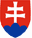 REGIONÁLNA ANALÝZA TRHU PRÁCE A SOCIÁLNYCH VECÍRok 2012V Košiciach, 12.6.2013Spracoval: odbor služieb zamestnanosti, odbor sociálnych vecí, oddelenie informatiky a vecných správcov ISOBSAH1	ANALÝZA PREDPOKLADOV A OBMEDZENÍ ROZVOJA REGIÓNU.	41.1	Geografické charakteristiky	41.2	Demografické predpoklady a obmedzenia	51.3	Ekonomický potenciál regiónu	71.4	Predpoklady a obmedzenia technickej infraštruktúry	81.5	Sídelné a urbárne predpoklady a obmedzenia	91.6	Sociálne predpoklady a obmedzenia	91.7	Ekologické predpoklady a obmedzenia	101.8	SWOT – analýza rozvoja regiónu	122	ANALÝZA TRHU PRÁCE	132.1	Zamestnanosť podľa vybraných odvetví ekonomických činností za rok 2012	132.1.1	Informácia o  zahraničných investoroch, ktorí pôsobia, resp. prejavili záujem  pôsobiť v Košickom regióne (územie mesta Košice a okresu Košice okolie)	152.2	Stav a vývoj rozsahu a štruktúry voľných pracovných miest (VPM)	172.2.1	Výberové konania	182.3	Stav a vývoj nezamestnanosti	202.3.1	Aktuálny stav nezamestnanosti k 31.12.2012	202.3.2	Porovnanie rokov 2012 a 2011 v niektorých ukazovateľoch	212.3.3	Štruktúry UoZ	222.4	Politika trhu práce	272.4.1	Sprostredkovanie zamestnania	272.4.1.1	Sprostredkovanie zamestnania za úhradu	282.4.1.2	Agentúry dočasného zamestnávania	292.4.1.3	Agentúry podporovaného zamestnávania	292.4.2	Odborné poradenstvo	292.4.3	Zamestnávanie Štátnych príslušníkov z  tretej krajiny	312.4.3.1	Povolenia na zamestnanie štátnych príslušníkov tretej krajiny	312.4.3.2	Informačné karty	322.4.4	Burzy práce	322.4.5	Plnenie povinného podielu zamestnávania občanov so ZP	322.4.6	Informačné a poradenské služby	342.4.7	Aktívna politika trhu práce	352.4.7.1	AOTP pre občanov	352.4.7.2	AOTP pre zamestnávateľov	382.5	SWOT - analýza politiky zamestnanosti a politiky trhu práce	453	ANALÝZA V OBLASTI  SOCIÁLNYCH VECÍ	463.1	Analýza a očakávané tendecie vývoja pomoci v hmotnej núdzi	463.1.1	Hmotná núdza	463.1.2	Náhradné výživné	503.1.3	Dotácie na stravu a školské potreby  pre deti v hmotnej núdzi a dotácia na výkon osobitného príjemcu dávok a príspevkov v hmotnej núdzi	503.1.4	Rozhodovacia pôsobnosť	513.2	Analýza a očakávané tendencie vývoja štátnych sociálnych dávok	523.2.1	Príspevok pri narodení dieťaťa                                                                                                                           523.2.2     Prídavok na dieťa	533.2.3	Rodičovský príspevok	533.2.4	Príspevok na starostlivosť o dieťa	533.2.5	Príspevok na pohreb	543.2.6	Náhradná starostlivosť o dieťa	543.2.7	Koordinácia RD v EÚ	553.3	Analýza a očakávané tendencie vývoja v oblasti posudkových činností	553.3.1	Posudková činnosť	563.3.2	Rozhodovacia činnosť	563.3.3	Iná posudková činnosť	573.4	Analýza poskytovania peňažných príspevkov na kompenzáciu sociálnych dôsledkov ťažkého zdravotného postihnutia a peňažného príspevku za opatrovanie	583.5	Analýza a očakávané tendencie v poskytovaní sociálnoprávnej ochrany a sociálnej prevencie	593.6	SWOT - analýza oblasti sociálnych vecí	63ANALÝZA PREDPOKLADOV A OBMEDZENÍ ROZVOJA REGIÓNU.Geografické charakteristikyDo pôsobnosti Úradu práce, sociálnych vecí a rodiny Košice spadá päť okresov (Košice I, II, III, IV a Košice okolie). Z regionálneho pohľadu tieto okresy tvoria  jeden celok  „región Košice“. Vo vnútri regiónu sa však prejavujú výrazné rozdiely medzi mestskými okresmi a okresom Košice okolie.Región Košice je podľa územnosprávneho členenia súčasťou Košického kraja. Ten sa nachádza v juhovýchodnej časti Slovenskej republiky, svojou rozlohou  6 755 km2 zaberá 14% územia SR. 
Na severe a západe susedí s Prešovským krajom a Banskobystrickým krajom, na juhu hraničí 
s  Maďarskou republikou a  na východe s Ukrajinou. Región Košice  má rozlohu 1778 km2  a zaberá 26,3% rozlohy Košického kraja.Mesto Košice je krajským mestom s počtom 240 164 obyvateľov (stav k 31.12.2012) a je administratívnym, priemyselným, obchodným, ekonomickým, vzdelávacím i kultúrno-historickým centrom regiónu východného Slovenska. Podľa počtu obyvateľov je druhým najväčším mestom 
na Slovensku po hlavnom meste Bratislava. Mesto leží v Košickej kotline v údolí rieky Hornád 
vo východnej časti Slovenska. Z geomorfologického hľadiska má územie členitý reliéf s pestrými prírodnými podmienkami.Podľa samosprávneho členenia je rozdelené na 22 mestských častí. Mesto je sídlom samosprávnych úradov (Košický samosprávny kraj, Magistrát mesta Košice, miestne úrady mestských častí), úradov špecializovanej štátnej správy (Obvodný úrad Košice, Obvodný úrad Košice okolie, Úrad práce, sociálnych vecí a rodiny Košice, Daňové úrady a ďalšie) a dvoch konzulátov.Košická kotlina je charakterizovaná dvoma stupňami, a to poriečnymi nivami a pahorkatinou. Poriečna niva sa tiahne pozdĺž Hornádu, kotlinová pahorkatina sa nachádza v juhovýchodnej časti územia medzi riekami Hornád a Torysa. Dané územie je budované štrkmi a pieskami, ktoré sú prikryté hlinito – ílovitými sedimentmi. Časť územia zaberajú aj sprašové sedimenty.Územie mesta Košice patrí do povodia riek Hornád a Bodva. Hlavným vodným tokom na území mesta je rieka Hornád, ktorá preteká mestom v smere sever – juh. Z pravej strany priberá v meste dva prítoky - rieku Čermeľ a Myslavský potok. Vodné nádrže na riekach Hornád a Ida slúžia priamo pre zásobovanie mesta pitnou a úžitkovou vodou. Vodná plocha Jazero, ktorá vznikla po vyťažení štrkov (v južnej časti mesta) sa využíva pre rekreačné účely. Významnými vodnými nádržami v okrese Košice okolie sú 2 nádrže – Bukovec a Ružín, ktoré sú využívané na zásobovanie mesta Košice pitnou vodou, na zabezpečenie dodávok vody 
pre priemyselnú výrobu, na vyrovnávanie prietokov, chov rýb a poskytujú aj možnosť kúpania, vodných športov.Na území mesta sa nachádza jeden zdroj minerálnej vody na severnom okraji mesta – bývalé Gajdové kúpele. Voda je slabo mineralizovaná, studená. Uhličitá voda sa nachádza aj v Herľanoch so známym Herľanským gejzírom s pravidelnou erupciou minerálnej vody v 32-34 hodinových intervaloch.Košická kotlina patrí k najperspektívnejším oblastiam z hľadiska využívania geotermálnej energie. Významný geotermálny zdroj sa nachádza v okrese Košice okolie v lokalite Ďurkov. Boli urobené geotermálne vrty, ktoré potvrdili zdroj vody s ložiskovou teplotou 150°C a na ústí vrtov 120°C 
pri výdatnosti 60 100 l/s. Je vypracovaný projekt na využívanie geotermálnej energie 
na vykurovanie mesta, rozvoj poľnohospodárstva i rekreácie.Z nerastných surovín nachádzajúcich sa na území mesta má najväčší význam ložisko magnezitu v lokalite Bankov. Nachádzajú sa tu aj ložiská keramického ílu a stavebného kameňa. V západnej časti okresu Košice okolie  sa nachádzajú zásoby sideritu, medených, strieborných, kobaltovo-niklových rúd, pyritu, olova, zinku, ortuti.V severnej časti mesta v zalesnenom území je vyhlásená prírodná rezervácia Vysoký vrch s rozlohou 36 ha. Ďalšími chránenými územiami sú prírodná pamiatka Kavečianska stráň a chránený areál Košická botanická záhrada. Časť územia okresu Košice okolie zasahuje do Národného parku Slovenský kras.Demografické predpoklady a obmedzenia V Košickom regióne žije podľa údajov ŠÚ SR k 31.12.2012  361 351 obyvateľov, z toho dve tretiny žijú na území mesta Košice. Okres Košice okolie tvorí prímestskú oblasť a svojou polohou obkolesuje štyri „mestské“ košické okresy a zároveň je najväčším okresom v Košickom regióne. Má 112 obcí a 2 mestá – Medzev a Moldavu nad Bodvou. Nemá okresné mesto, jeho celková plocha je 1 541,3 km², počet obyvateľov k 31.12.2012 bol 121 187. Hustota obyvateľov je 78,6 osôb na km2, stupeň urbanizácie je 12,76% (celoslovenský priemer stupňa urbanizácie v roku 2011 bol 54,35 %).Národnostná štruktúra obyvateľstva ( stav k 31.12.2011 ):    Rómovia sú druhou najpočetnejšou menšinou na Slovensku, v súčasnosti ich žije na území SR (podľa údajov z www.statistics.sk) cca 100 tis. Tento údaj však nezodpovedá reálnemu stavu, keďže len časť Rómov udáva rómsku národnosť. V rámci mesta Košice sa problematika rómskeho etnika týka hlavne lokality Luník IX, ktorá je jednou z mestských častí (žije tam cca 6 000 Rómov, predstavuje najhustejšie rómske osídlenie na Slovensku), v rámci okresu Košice okolie sú to hlavne obce Kecerovce, Veľká Ida, Bidovce, Herľany  a Rankovce.Veková štruktúra obyvateľstva ( stav k 31.12.2012 ):  Populačný vývoj:Populácia regiónu sa vyvíjala podobne ako minulý rok.  Kým v  mestských okresoch došlo k celkovému úbytku obyvateľstva (-524) , v okrese Košice okolie naďalej pokračuje rastúci trend (+1214 osôb). Zásluhu na tom má jednak prirodzený prírastok a jednak (pri)sťahovanie obyvateľov. Porovnanie priemerného veku obyvateľov a indexu starnutia* s celoslovenským priemerom je v nasledujúcich grafoch:                  * podľa metodiky EÚEkonomický potenciál regiónuMesto Košice má historicky priemyselnú tradíciu, okrem hutníckeho priemyslu je tu rozvinutý strojársky, stavebný, potravinársky, polygrafický a textilný priemysel. Sú tu etablované aj firmy pôsobiace v oblasti veľkoobchodu, distribúcii tovarov a služieb – stravovacích, ubytovacích, finančných a bankových inštitúcií. Okres Košice okolie je svojimi predpokladmi zameraný skôr na poľnohospodársku produkciu.V Košickom regióne bolo v štatistickom registri k 31.12.2012  evidovaných celkom 34 484 ekonomicky aktívnych subjektov, z ktorých 19 202 tvorili fyzické osoby - podnikatelia (55,7%). Podiel neziskových organizácií dosiahol 10,8%,  t.j. 3 713 subjektov. Oproti minulému roku došlo k poklesu počtu FO (-523 osôb), čo pripisujeme dôsledkom pokračujúcej ekonomickej krízy (ukončovanie „drobných“ živností).	            Organizačné subjekty k 31.12.2012:1) živnostníci nezapísaní v obchodnom registri vrátane fyzických osôb podnikajúcich na základe iného ako živnostenského zákonaZdroj: www.statistics.skPodľa odvetví ekonomických činností najviac podnikov pôsobilo v odvetví veľkoobchodu a maloobchodu (38,15%), ďalej v odborných, vedeckých a technických činnostiach (13,3%) a v priemysle a stavebníctve (8,27% a 8,25%). Vo všetkých odvetviach sme zaznamenali nárast oproti minulému roku, najväčší medziročný nárast bol v oblasti finančných a poisťovacích činností. Aj v kategórii fyzických osôb najviac osôb podnikalo vo veľkoobchode a maloobchode (31,84%), porovnateľné zastúpenie mali odvetvia stavebníctvo, priemysel a odborné a vedecké činnosti (11,7-13,6%). V tejto kategórii sme zaznamenali celkovo pokles oproti minulému roku, aj keď jednotlivo, v niektorých oblastiach, sa prejavil mierny nárast. Zdroj: www.statistics.skPredpoklady a obmedzenia technickej infraštruktúryVybavenie Košického regiónu diaľničnou infraštruktúrou výrazne zaostáva,  nevyhovujúca je tiež kvalita regionálnej cestnej siete. Nedostatočne vybudovaná cestná sieť je hlavným problémom 
pre rozvoj podnikateľského prostredia a vstup investícií. Mesto Košice je diaľnicou spojené iba 
so susedným krajským mestom Prešov.  So susediacimi štátmi Európy a ostatnými regiónmi Slovenska sú Košice prepojené cestami európskeho významu a vysokorýchlostnými komunikáciami v smere západ - východ a sever - juh. Dĺžka ciest v km ( údaje k 1.1.2013 ):Zdroj: Slovenská správa ciest, odbor Cestnej databanky, www.cdb.skDo územia mesta Košice zasahujú tieto medzinárodné dopravné trasy komunikačného systému cestnej dopravy SR:hlavná európska cesta E 50: štátna hranica ČR/SR - Trenčín – Žilina – Poprad – Prešov – Košice – Michalovce – štátna hranica SR/URvedľajšia európska cesta E71: štátna hranica MR/SR – Milhosť – Košice (vo výstavbe je rýchlostná cesta R4 v úseku Košice-Milhosť-štátna hranica)doplnková európska cesta E 571: Bratislava – Nitra – Zvolen – Lučenec – Rožňava – KošiceCelé územie mesta Košice obsluhuje mestská hromadná doprava, kostrou jej siete je električková doprava, ktorá obsluhuje väčšinu najsilnejších prepravných vzťahov, tá je doplňovaná trolejbusovou a autobusovou  dopravou. Túto dopravu v meste zabezpečuje jeden dopravca – Dopravný podnik mesta Košice a.s., ktorej 100%-ným akcionárom je mesto Košice, prímestskú dopravu v regióne aj spoločnosť Eurobus a.s. a niekoľko malých súkromných prepravcov.Krajské mesto Košice je dôležitým železničným uzlom, prechádzajú ním medzinárodné a IC trate, medzinárodná trať spájajúca Žilinu-Košice-Čiernu nad Tisou je zaradená do medzinárodnej dohody o najdôležitejších trasách medzinárodnej kombinovanej dopravy a medzinárodnej dohody o medzinárodných železničných magistrálach. Širokorozchodná trať vybudovaná v úseku Haniska pri Košiciach – Maťovce umožňuje dopravu surovín do U.S.Steel, s.r.o..V južnej časti mesta Košice sa nachádza letisko medzinárodného významu s dobrou dopravnou dostupnosťou do centra mesta aj do ďalších miest Košického kraja i susedných regiónov.Zásobovanie elektrickou energiou je zabezpečené z vlastných zdrojov a z nadradenej prenosovej sústavy 400kV a 220kV. Hlavným energetickým zdrojom sú elektrárne Vojany I a II.
Za účelom zásobovania mesta Košice teplom bola postavená tepláreň Košice. V celom Košickom kraji sú dobré podmienky na využívanie alternatívnych – obnoviteľných zdrojov energie, najmä geotermálnej energie nachádzajúcej sa v okolí obce Ďurkov (Košice okolie) a tiež veternej energie a biomasy (producentom je poľnohospodárstvo, skládky odpadov, kaly ČOV a iné). Z hľadiska zásobovania plynom má Košický región priaznivú polohu, nakoľko južnou časťou Košického kraja prechádza tranzitný plynovod z Ruska a Ukrajiny. V meste Košice je 100%-ná plynofikácia, v okrese Košice okolie je plynofikovaná väčšina obcí. Na území regiónu je dostupná pevná telekomunikačná sieť prevádzkovaná spoločnosťou Slovak Telekom a.s. a mobilné telekomunikačné siete operátorov Orange Slovensko a.s., Slovak Telekom, a.s. a Telefónica Slovakia, s.r.o. Sídelné a urbánne predpoklady a obmedzeniaMesto Košice tvorí jednotný administratívno – správny celok zložený zo samotného mesta a jeho sídlisk (rozdelený na 10 mestských častí ) a 12 priľahlých obcí pričlenených k mestu v rokoch 1969 až 1975. Veľkosť a význam týchto mestských častí je rozdielna. V najväčšej MČ Košice – Západ žije takmer 39,5 tis. obyvateľov, kým v MČ  Lorinčík len okolo 400 obyvateľov. V okrese Košice okolie je 114 obcí, z toho sú dve mestá – Medzev a Moldava nad Bodvou. Z hľadiska stupňa urbanizácie je okres Košice okolie okresom s najnižším stupňom urbanizácie v rámci Košického kraja - stupeň urbanizácie je 12,76% (celoslovenský priemer stupňa urbanizácie bol v roku 2011 54,35 %).Sociálne predpoklady a obmedzeniaŠkolstvoKošice sú významným univerzitným a vysokoškolským vzdelávacím centrom, nachádzajú sa tu 3 samostatné univerzity - Technická univerzita (9 fakúlt), Univerzita P.J.Šafárika (5 fakúlt) a Univerzita veterinárnej medicíny a jedna súkromná vysoká škola neuniverzitného charakteru (Vysoká škola bezpečnostného manažérstva). Zastúpené sú i fakulty niektorých ďalších vysokých škôl so sídlom mimo Košíc – Podnikovohospodárska fakulta Ekonomickej univerzity v Bratislave,  Teologická fakulta Katolíckej univerzity v Ružomberku. V Košiciach je zastúpená aj veda a výskum - v rámci vysokých škôl, na pracoviskách Slovenskej akadémie vied, ale aj vo výskumných pracoviskách veľkých podnikov, ktoré sú schopné financovať nákladný výskum.Sieť materských, základných a stredných škôl je v regióne zastúpená takto (ako je vidno z tabuľky, stredné školy sú až na výnimky sústredené v meste):V Košiciach je zriadené tiež Konzervatórium, Stredná umelecká škola, Škola úžitkového výtvarníctva a z ostatných školských zariadení  viacero domovov mládeže a Centier voľného času.Sociálna starostlivosť.Na poskytovanie sociálnych služieb sú v regióne zriadené štátne aj neštátne zariadenia. KSK je zriaďovateľom týchto zariadení:Mesto Košice je zriaďovateľom Strediska sociálnej pomoci mesta Košice (kapacita 190 osôb), pod ktoré patrí zariadenie pre seniorov, zariadenie opatrovateľskej služby, krízové stredisko, denný stacionár a prepravná služba. 4 mestské časti (MČ Juh, Sever, Západ a Dargovských hrdinov) v rámci svojich kompetencií poskytujú opatrovateľskú službu s kapacitou každá pre cca 10-12 osôb. Opatrovateľské služby poskytujú aj neštátne subjekty – Katolícka arcidiecézna charita, Evanjelická diakónia, Gréckokatolícka charita a ďalšie.Zdravotníctvo.Košice ako krajské mesto je mestom s najvyššou koncentráciou zdravotníckych inštitúcií, ktoré sú mnohé z nich svojou povahou aj regionálnymi pracoviskami. Zdravotnícka starostlivosť v regióne je zabezpečovaná sústavou štátnych zdravotníckych zariadení (kam patria fakultné nemocnice, nemocnice s poliklinikou, detské nemocnice) a neštátnych zdravotníckych zariadení primárnych a sekundárnych ambulancií. V Košiciach je 5 všeobecných nemocníc - Fakultná nemocnica L.Pasteura, Detská fakultná nemocnica, Nemocnica Košice-Šaca a.s.1.súkromná nemocnica, Letecká vojenská nemocnica, a.s. (typu poliklinika) a Železničná nemocnica s poliklinikou, ďalej 4 špecializované ústavy – Východoslovenský ústav srdcových a cievnych chorôb Košice, a.s., Východoslovenský onkologický ústav, a.s., Inštitút nukleárnej a molekulárnej medicíny a Vysokošpecializovaný odborný ústav geriatrický sv. Lukáša v Košiciach n.o.. Je vybudovaná aj sieť polikliník, agentúr domácej ošetrovateľskej starostlivosti (ADOS), zariadení rýchlej zdravotnej starostlivosti (RZP) a lekárskej služby prvej pomoci (LSPP). Bytová vybavenosť.Počas roka 2012 sa v Košickom regióne dokončilo spolu 791 bytov. Najviac bytov (domov) sa dokončilo v okrese Košice okolie (440), najmenej v okrese Košice III (20). K 31.12.2012 je v regióne rozostavaných 3 907 bytov, najviac opäť v okrese Košice okolie (1 769). Na území mesta je najviac rozostavaných bytov v okrese Košice II (1 031).Ekologické predpoklady a obmedzeniaÚzemie okresu Košice okolie sčasti pokrýva Národný park Slovenský kras. V rámci neho je 
do svetového prírodného dedičstva zaradená Jasovská jaskyňa, ktorá bola prvou sprístupnenou jaskyňou Slovenska od roku 1846. Turisticky atraktívne sú aj Zádielska a Hájska dolina. Na území mesta sa nachádza prírodná rezervácia Vysoký vrch s pralesovitým charakterom jedľobučín, ďalej šesť vyhlásených chránených území, deväť chránených stromov. Sú spracované návrhy na  vyhlásenie piatich ďalších  chránených území.Súčasný stav kvality životného prostredia.Posudzované územie patrí dlhodobo medzi silne až extrémne narušené územia. Košická oblasť je zaradená medzi 9 zaťažených oblastí  životného prostredia v Slovenskej republike, v ktorých sa prelína najviac negatívnych vplyvov na územie, spôsobujúcich zhoršenie stavu životného prostredia.Znečistenie životného prostredia pochádza predovšetkým z veľkých priemyselných zdrojov (U.S.STEEL Košice, TEKO Košice, Spaľovňa odpadov KOSIT Košice), významný je i podiel stredných a malých zdrojov znečistenia, poľnohospodárstva a automobilovej dopravy, komunálneho a priemyselného odpadu a tiež nedostatočne vybudovaná resp. zastaralá kanalizačná sieť a nevybudované alebo nedostatočné čističky odpadových vôd .Veľmi výrazným zásahom do ekosystémov posudzovaného územia bola výstavba hutníckeho kombinátu VSŽ Košice (teraz U.S.Steel Košice s.r.o), Magnezitového závodu v Košiciach i extrémny rast samotnej mestskej aglomerácie Košíc, ktoré priniesli okrem priamych vplyvov na vegetáciu a živočíšstvo územia aj silný prienik nepôvodných druhov flóry a fauny , ktoré  vytláčajú v území pôvodné druhy z ich stanovíšť. Okrem veľkých a stredných znečisťovateľov na kvalitu životného prostredia vplývajú aj malí znečisťovatelia (týka sa to hlavne  okresu Košice okolie), ako sú napr. kotolne, ktoré sa využívajú na vykurovanie aj v dôsledku neukončenej plynofikácie obcí. Negatívne vplývajú aj exhaláty a prašnosť produkované automobilovou dopravou.Na spaľovanie odpadu sa využíva spaľovňa komunálneho a zdravotníckeho odpadu v Košiciach. Až 55% odpadu zneškodneného spaľovaním má energetické využitie. Na sledovanom území sa nachádzajú aj skládky odpadu – skládka na inertný odpad Baňa Bankov (okres Košice I) s predpokladanou životnosťou do roku 2026, skládka odpadov Košice – Myslava s predpokladanou životnosťou do roku 2020 a skládka na komunálny odpad Jasov s predpokladanou životnosťou do roku 2010 (zatiaľ v prevádzke).Medzi mestskými okresmi a okresom Košice okolie je výrazný rozdiel v napojení na verejný vodovod (99% a 41%), okres Košice okolie tiež výrazne zaostáva  v napojení na verejnú kanalizáciu (len 12% oproti 91%-nému napojeniu v meste) – je to okres s najmenším napojením v celom kraji.SWOT – analýza rozvoja regiónuANALÝZA TRHU PRÁCEZamestnanosť podľa vybraných odvetví ekonomických činností za rok 2012     (podniky s počtom 20 a viac zamestnancov a všetky rozpočtové, príspevkové a spoločenské organizácie)Podľa odvetví ekonomických činností najviac podnikov pôsobilo v odvetví veľkoobchodu a maloobchodu (38,15%), ďalej v odborných, vedeckých a technických činnostiach (13,3%) a v priemysle a stavebníctve (8,27% a 8,25%). Vo všetkých odvetviach sme zaznamenali nárast oproti minulému roku, najväčší medziročný nárast bol v oblasti finančných a poisťovacích činností. Aj v kategórii fyzických osôb najviac osôb podnikalo vo veľkoobchode a maloobchode (31,84%), porovnateľné zastúpenie mali odvetvia stavebníctvo, priemysel a odborné a vedecké činnosti  (11,7-13,6%). V tejto kategórii sme zaznamenali celkovo pokles oproti minulému roku, aj keď jednotlivo, v niektorých oblastiach, sa prejavil mierny nárast. Zdroj: www.statistics.skZamestnanosť sa v regióne Košice v roku 2012 vyvíjala nepriaznivejšie ako v roku 2011. Len v jednom okrese (Košice II) došlo k medziročnému nárastu zamestnanosti. Aj spolu za región Košice došlo k poklesu zamestnanosti (index za Košice spolu 95,49%). Pokles bol zaznamenaný aj v Košickom kraji (93,7%) ako aj v celoslovenskom priemere (97,4%). V jednom okrese       (Košice III) medziročne klesla priemerná mesačná mzda, v ostatných okresoch mzda stúpla (index za Košice spolu je 102,85%). Nárast zaznamenala aj na úrovni celoslovenského priemeru (index je 105,3%). Zdroj: www.statistics.sk, Informatívna správa o ekonomickom vývoji v Košickom kraji za rok 2012Zamestnávatelia v regióne s najvyšším počtom zamestnancov:U. S. Steel Košice, s.r.o.Univerzitná nemocnica L.PasteuraVýchodoslovenská vodárenská spoločnosť, a.s.Technická univerzita v KošiciachT-Systems Slovakia, s.r.o.Železničná spoločnosť Slovensko, a.s.Univerzita Pavla Jozefa Šafárika v KošiciachInžinierske stavby, a.s.Východoslovenská energetika a.s.Valeo Slovakia, s.r.o.Mesto KošiceDopravný podnik mesta Košice, akciová spoločnosťČaSS, spol.s.r.o.Nemocnica Košice-Šaca a.s.  1.súkromná nemocnicaFalck Záchranná a.s.Labaš s.r.o.Getrag Ford Transmissions Slovakia, s.r.o.Informácia o  zahraničných investoroch, ktorí pôsobia, resp. prejavili záujem  pôsobiť v Košickom regióne (územie mesta Košice a okresu Košice okolie)Relatívne stabilné podnikateľské prostredie, kvalifikovaná pracovná sila, investičné stimuly a nízke náklady na mzdy boli dôvodom príchodu viacerých (potenciálnych) zahraničných investorov do Košického regiónu.V pôsobnosti ÚPSVaR Košice sú priemyselné parky – v Kechneci, Priemyselná lokalita 6. výrobný okres a Priemyselný park Pereš. V priemyselnom parku Kechnec (Košice okolie) v súčasnosti pôsobí viac ako 10 spoločností, z nich najvýznamnejšie sú GETRAG FORD Transmissions Slovakia, s.r.o.(strategický investor) - výrobný závod na výrobu prevodoviek, spoločnosť je naviazaná na automobilový priemysel. Crown Bevcan Slovakia s.r.o. - závod na výrobu pivových a nealkoholických plechoviek a uzáverov na Slovensku. IEE Sensing Slovakia s.r.o. - sa venuje inovatívnemu vývoju inteligentných snímacích systémov. Je globálnym lídrom v automobilovom priemysle v oblasti bezpečnostných snímacích systémov, ktoré detekujú a klasifikujú pasažierov v aute pre oblasti : Preprava & Automobilový priemysel, Verejnosť & Komerčná infraštruktúra, Spotrebiteľská elektronika, Automatizácia & Logistika, Medicína & Starostlivosť o zdravie. IEE Sensing Slovakia s.r.o. bola zapísaná v ORSR v r. 2007, kedy bolo spustené do prevádzky testovacie laboratórium, kde sa testuje funkčnosť sedadiel.Ďalej sú to:Kuenz-SK s.r.o. - vyrába samostatné konštrukčné časti pre kontajnerové a špeciálne žeriavy, vybavenie pre vodné elektrárne Schelling Slovakia s.r.o. - výrobca píl a zariadení na presné rezanie materiálov na báze dreva, plastov, neželezných kovov a kruhových veľkoplošných materiálov SWEP Slovakia, s.r.o. - dodávateľ kompaktných spájkovaných výmenníkov tepla a súvisiacich produktov a služieb V.O.D.S. a.s. Košice - závod na spracovanie opotrebovaných pneumatík a gumy; výstupným produktom je kvalitný gumový granulát s možnosťou zapracovania do finálnych výrobkov – gumových rohoží, liatych povrchov na rôzne športoviská, detské ihriská, či pre priemyselnú sféruMagneti Marelli Slovakia, s.r.o.- výroba prístrojových dosiek pre automobily, riadiace stanice na kontrolu systému svetiel, komponenty pre telematiku (zariadenia pre navigačné a mobilné systémy v automobiloch) JISIMEX, s.r.o. , Čamaj Transport s.r.o., Dorsvet Plus s.r.o., Evans s.r.o.GEFCO SLOVAKIA s.r.o. - výhradný dodávateľ logistických služieb a distribútor hotových vozidiel pre značky Peugeot a Citroën na Slovensku (spolupráca s automobilkou PSA). Od svojho vzniku sa neustále vyvíjala a dnes dokáže pre svojich klientov zabezpečiť kompletné logistické služby. Priemyselná lokalita 6. výrobný okrsok (Košice IV)Faurecia Slovakia s.r.o. – výroba kožených modulov, palubných dosiek a dverových panelov pre zákazníkov Peugeot, VW, Citroen, Volvo a Audi v závode pri LetiskuJobelsa Slovensko s.r.o. - medzinárodná spoločnosť automobilového priemyslu, výrobca kožených a textilných poťahov a čalúnení do interiérov automobilovPriemyselná zóna Pereš (Košice II)Valeo Slovakia s.r.o. - závod sa zaoberá vybavením osobných a nákladných automobilov (motor a prevody, vzhľad karosérie, interiér vozidla, bezpečnosť, elektronika a elektromotory,  blokovacie západky, zámky, kľúče a kľučky)Ďalší investori (ktorí získali investičné stimuly podľa Schémy regionálnej pomoci  pre veľké podniky  rozhodnutím MH SR, pôsobiaci v regióne Košice):NESS KDC, s.r.o., - od roku 2005 otvorené prvé európske softvérové vývojové centrum NESS; zameranie na vývoj a testovanie softvéru, podporu rozsiahlych informačných systémov a aplikáciíT-systems Slovakia s.r.o. - centrum zákazníckych služieb služby podpory zabezpečenia zákazníckych serverových systémov v rámci celej Európy; firma získala ocenenie MPSVaR SR HR Oscar Special 2009 za prínos k zvyšovaniu zamestnanosti, keď napriek hospodárskej kríze zvýšila počet zamestnancov. V roku 2012 priemerný počet zamestnancov bol vyšší ako 2500. Spoločnosť získala v roku 2012 ocenenie Zamestnávateľ ústretový k rodinám. k spoločnostiam, ktoré získali investičné stimuly, patria aj vyššie spomenuté spoločnosti Crown Bevcan Slovakia s.r.o., GETRAG FORD Transmissions Slovakia, s.r.o., IEE Sensing Slovakia s.r.o. a Valeo Slovakia s.r.o.Stav a vývoj rozsahu a štruktúry voľných pracovných miest (VPM)V roku 2012 bol zo strany zamestnávateľov dopyt po týchto profesiách:Pracovný trh v územnej pôsobnosti ÚPSVaR Košice v roku 2012 zaznamenával pri pracovných pozíciách dopyt, ktorý prevyšoval ponuku. Napriek tejto skutočnosti zo strany zamestnávateľov stagnoval záujem o nárast počtu zamestnancov. Výnimku tvorili spoločnosti v obchodnej oblasti, u ktorých sa prejavil záujem o nových zamestnancov v dôsledku výstavby obchodných centier a obchodných prevádzok, ako aj v IT oblasti, ktoré zaznamenávali v roku 2012 nárast počtu zamestnancov vďaka získaným novým projektom a zákazkám. Nezáujem spoločností v IT oblasti o pracovnú silu z radov uchádzačov o zamestnanie bol vo viacerých prípadoch spôsobený nedostatočnými jazykovými kompetenciami. Pretrvávala taktiež skutočnosť, že UoZ nespĺňali kritériá zamestnávateľov na výkon uvedených pracovných pozícií z hľadiska zdravotného stavu, platných osvedčení, odbornej praxe, odborných znalostí. Obsaditeľnosť pracovných pozícií vyžadujúcich viaczmennú prevádzku sťažovalo plnenie rodičovských povinností (ženy po materskej dovolenke, rodič starajúci sa o dieťa, osamelý rodič). Nezáujem zamestnávateľov o pracovnú silu z radov uchádzačov o zamestnanie bol spôsobený v niektorých profesiách odbornými zručnosťami (absolventi) i celkovou požadovanou kvalifikáciou (skupina UoZ bez vzdelania a so ZŠ), ale aj vysokými nárokmi zamestnávateľov na zamestnancov. U malých a stredných zamestnávateľov prevládala tendencia využívania príspevku § 50a a § 50. Zamestnávatelia v mnohých prípadoch vyžadujú kumuláciu viacerých profesií na jednu pracovnú pozíciu. Pod situáciu na trhu práce v našom regióne sa trvalo podpisovalo aj ohodnotenie zamestnancov minimálnou mzdou zo strany zamestnávateľov ako aj dôsledky hospodárskej krízy. Zamestnávatelia prejavovali zvýšený dopyt po profesiách, u ktorých sa vyžadovala odborná znalosť, osvedčenie, a z tohto dôvodu boli uchádzači o zamestnanie (išlo najmä o dlhodobo nezamestnaných UoZ), ktorým počas evidencie skončila  platnosť osvedčenia, znevýhodnení na pracovnom trhu. V roku 2012 bolo na ÚPSVaR  Košice nahlásených a vyhľadaných spolu 984 VPM, čo je opäť menej, ako v predchádzajúcom roku - o 306 VPM. Len 93 z týchto miest bolo v okrese Košice okolie.  A hoci mestské okresy a okres Košice okolie sú susediace okresy, veľmi ťažko sa UoZ umiestňujú na VPM vytvorené v meste. Príčinou je hlavne komplikovaná dochádzka do práce. Nepriaznivá je aj štruktúra VPM v porovnaní so štruktúrou UoZ. Dňa 31.12.2012 bol celkový aktuálny stav VPM 94. Údaj však nehovorí o skutočnom počte VPM a o ich skutočnej štruktúre, a to z dôvodu absencie povinnosti zamestnávateľa nahlasovať každé VPM.Výberové konaniaNa  ÚPSVaR Košice sa realizovali výberové konania na základe nahlásených voľných pracovných miest. Výberové konania  sa realizovali v úzkej spolupráci s oddelením sprostredkovania zamestnania, ktoré  zabezpečovali kvalitatívny predvýber. V roku 2012 ÚPSVaR Košice realizoval 74 výberových konaní skupinovou formou na 197 voľných pracovných miest. V roku 2012 zamestnávatelia prejavili najväčší záujem o uskutočnenie výberových konaní na robotnícke profesie a pracovné miesta v sektore služieb, napr.: kaderníčka, vodič taxislužby, predavač operátor výroby, obsluhujúci personál, šička – krajčírka, vodič MKD, vodič – skladník, kuchár, manikér – pedikér, kozmetička, mäsiar, čašník, cukrár, a to s výučným listom alebo v niektorých profesiách aj bez vzdelania. Pri UoZ so stredoškolským vzdelaním bol najväčší záujem o pracovné pozície: predajca, odborný zamestnanec, poradca zákazníka, zdravotná sestra, samostatná účtovníčka, obchodný manažér, asistent na personálnom úseku, telefonistka.Pri UoZ s vyšším vzdelaním bol najväčší záujem o pracovníkov v oblasti stredného manažmentu obchodného zamerania.Paradoxom je, že napriek relatívne vysokému počtu UoZ a záujmu zo strany zamestnávateľov sme neboli dlhodobo schopní obsadiť pracovné pozície vodič medzinárodnej kamiónovej dopravy, kuchár, kaderník, manikér – pedikér, čo je spôsobené nedostatočnou kvalifikáciou tých UoZ, ktorí sú vedení v evidencii, absenciou požadovanej dĺžky  praxe a v mnohých prípadoch aj úplnou stratou pracovných návykov. U veľkej časti UoZ práve dlhodobá prax v uvedených profesiách je dôvodom nadobudnutých zdravotných obmedzení, ktoré im znemožňujú naďalej pracovať v tejto oblasti (vodiči MKD). Dlhodobé zahraničné turnusy a s nimi spojená odluka od rodiny boli častým dôvodom evidencie vodičov medzinárodnej kamiónovej dopravy na úrade práve za účelom zmeny pracovného miesta. Kým na jednej strane títo UoZ na výberových konaniach pre zamestnávateľov zabezpečujúcich medzinárodnú kamiónovú dopravu odmietali tento typ práce, na druhej strane zamestnávatelia odmietali UoZ, ktorí prejavili záujem o túto profesiu, lebo nemali prax, resp. neprešli cez náročné psychologické testy. Tento dlhodobo pretrvávajúci problém nepomohla vyriešiť ani publicita v rámci sieťovania a intenzívna spolupráca s ďalšími úradmi, z ktorých mnohé riešia rovnaký problém. Takmer všetci zamestnávatelia pri výbere potenciálnych zamestnancov uprednostnili UoZ s dobou evidencie na úrade nižšou ako 12 mesiacov, niektorí už pri kvalitatívnom predvýbere trvali na požiadavke, aby do výberového konania boli zaradení iba UoZ s dobou evidencie kratšou ako 6 mesiacov. Dlhšia doba evidencie je zamestnávateľmi vnímaná ako nedostatočná motivácia zamestnať sa zo strany UoZ, či  úplná strata pracovných návykov. Aj napriek tomu, že zamestnávatelia pri hodnotení uskutočnených výberových konaní vyjadrili spokojnosť s úrovňou a priebehom výberových konaní, úspešnosť výberových konaní je výrazne ovplyvnená nesúladom medzi neprimeranými požiadavkami a vysokými nárokmi zamestnávateľov na potenciálnych zamestnancov a neadekvátnym finančným ohodnotením. Mnohí UoZ, ktorí nie sú ochotní pracovať za ponúkanú mzdu, sa už pri individuálnych pohovoroch v prvom kole VK prezentujú tak, aby im zamestnávateľ neponúkol predmetné miesto. Demotivujúcim fenoménom pri rozhodovaní UoZ o prijatí pracovného miesta je i súčasný systém sociálnych dávok, ktoré často prevyšujú príjem z  práce. Bariérou pri obsadzovaní niektorých pracovných pozícií, najmä vo viaczmennej prevádzke a v obchode je i nedostatočná dopravná infraštruktúra (Košice okolie).Pri výberových konaniach, na ktorých si zamestnávatelia vybrali vhodných UoZ do druhého kola priamo v prevádzke, sa nám často nedarí získať relevantnú spätnú informáciu o konečnom výsledku výberového konania v dohodnutom čase, resp. dostaneme informáciu, že žiaden UoZ nevyhovoval bližšie nešpecifikovaným požiadavkám zamestnávateľa. Vzhľadom na skutočnosť, že realizácia druhého kola VK je výlučne v kompetencii zamestnávateľa, o jeho priebehu a výsledkoch máme k dispozícii iba sprostredkované informácie. Niektorí zamestnávatelia požiadajú o realizáciu VK na VPM, ktoré potom obsadia na dohodu o vykonaní práce, resp. pracovný pomer uzatvoria v takom časovom horizonte, keď sa to nepremietne do sledovania úspešnosti VK (zamestnávatelia si v predstihu vytvoria prostredníctvom VK vlastnú databázu UoZ, ktorých by mohli potenciálne zamestnať na dohodu alebo na pracovný pomer v čase potreby) alebo nahlásené VPM neobsadia vôbec. Ak sa VK zúčastnia UoZ, ktorí spĺňajú predpoklady na výkon absolventskej praxe, zamestnávatelia uprednostnia absolventskú prax, a ak aj následne po jej uplynutí obsadia miesto týmto UoZ, opäť sa to nepremietne do celkovej úspešnosti VK. Pri atraktívnych pracovných pozíciách zamestnávatelia využívajú okrem našich služieb súčasne aj inzerciu v lokálnych médiách a po VK obsadia miesto iným kandidátom, ktorý nie je evidovaným UoZ.Stav a vývoj nezamestnanostiNakoľko je Košický región tvorený dvoma typmi okresov – mestské a okolie – budeme v ďalšom charakterizovať vývoj a štruktúru nezamestnanosti jednak z celkového pohľadu, ale pokúsime sa aj vyšpecifikovať  v čom sú odlišnosti v týchto dvoch typoch okresov.Aktuálny stav nezamestnanosti k 31.12.2012Disponibilná miera nezamestnanosti k 31.12.2012 dosiahla 14,88% pri disponibilnom stave 
24 513 UoZ, pričom celkový stav UoZ v evidencii dosiahol 26 291. Oproti predchádzajúcemu roku stúpla disponibilná MN o 0,9 boda,  stav UoZ vzrástol o 1  počet disponibilných UoZ vzrástol o 1 333 osôb. Oproti predchádzajúcemu roku miera nezamestnanosti vo všetkých  okresoch v pôsobnosti ÚPSVaR Košice stúpla . Vývoj miery nezamestnanosti a jej porovnanie s predchádzajúcimi rokmi je v nasledujúcom grafe:Porovnanie rokov 2012 a 2011 v niektorých ukazovateľochV porovnaní s rokom 2011 opäť vzrástol priemerný počet UoZ a aj priemerná miera nezamestnanosti vo všetkých okresoch regiónu, najviac v okrese Košice okolie (až o 2,29 perc. boda). Tento nárast je takmer dvojnásobný oproti predchádzajúcemu obdobiu (za región Košice to bolo vtedy 1,18 p.b.)Štruktúry UoZ Podľa pohlaviaPomer mužov a žien v evidencii je porovnateľný s rokmi 2010 a 2011 – podiel mužov mierne prevyšuje podiel žien.Podľa vekuVo vekovom zložení UoZ oproti minulému roku výrazne narástol podiel skupiny UoZ do 19 rokov ( o 866 UoZ). Tento nárast je spôsobený hlavne príchodom a zotrvaním absolventov škôl v evidencii. Narastá aj podiel skupiny UoZ 35-49 ročných. Klesol podiel vekovej  skupiny nad 50 rokov. Z hľadiska dlhodobej nezamestnanosti jednotlivých vekových skupín najviac „ohrození“ dlhodobou nezamestnanosťou sú UoZ vo veku nad 50 rokov – až 74,7 % týchto UoZ je dlhodobo nezamestnaných (v okrese Košice okolie je to až 73,5 %). Výrazná dlhodobá nezamestnanosť sa prejavuje už aj v skupine 35-49 ročných UoZ. V roku 2012 to bolo vyše 68,6 %.Podľa vzdelaniaV roku 2012 poklesol počet ale aj podiel UoZ so stupňom vzdelania 1 (základné vzdelanie) a mierny pokles u UoZ so stupňom vzdelania 0 (bez vzdelania). Nárast počtu a podielu bol u UoZ so stupňami vzdelania 3 (stredné odborné bez maturity) a 4 (úplné stredné s maturitou) na celkovom počte UoZ. V ostatných stupňoch vzdelania pozorujeme mierny nárast. Priemerné počty UoZ s daným vzdelaním v roku 2012 zobrazuje nasledujúci graf:Rozdiely medzi okresmi regiónu (viď. tabuľka):omnoho vyšší podiel UoZ s vysokoškolským a úplným stredným odborným vzdelaním je v meste ako v okrese Košice okolieväčšie zastúpenie UoZ so základným vzdelaním a bez vzdelania je v okrese Košice okolie ako v meste (dôvodom môže byť vyšší podiel rómskeho etnika v populácii)trend – UoZ s maturitou a VŠ vzdelaním – vyšší podiel v meste; UoZ bez vzdelania, so základným vzdelaním a vyučení UoZ – vyšší podiel v okrese Košice okoliePodiel priemerného počtu UoZ s daným vzdelaním na priemernom mesačnom počte UoZ (v %):Z hľadiska dlhodobej nezamestnanosti sú najrizikovejšou skupinou UoZ so základným vzdelaním a bez vzdelania – viac ako 70% týchto UoZ v regióne je dlhodobo nezamestnaných. Kombinácia týchto dvoch faktorov – dlhodobá nezamestnanosť a minimálne vzdelanie – vytvára v evidencii nezamestnaných skupinu UoZ prakticky neuplatniteľnú na terajšom trhu práce.Podľa doby evidencieV roku 2012 prevláda v regióne krátkodobá evidencia pred dlhodobou, avšak v jednotlivých okresoch regiónu je to rozdielne - v mestských okresoch prevláda krátkodobá evidencia, na okolí je to naopak dlhodobá evidencia - viď tabuľka:Podiel dlhodobo evidovaných UoZ už v tomto roku nestúpal, avšak dlhodobo evidovaní UoZ sú skupinou, ktorej je potrebné venovať zvýšenú pozornosť. Podstatná časť UoZ v kategórii nad 24 mesiacov v evidencii má nízke vzdelanie (71,5% z nich je vyučených, so základným vzdelaním, resp. bez vzdelania). Taktiež vekové zloženie v tejto kategórii je nepriaznivé – takmer polovica má vyše 45 rokov. Z týchto dôvodov spolu s dôsledkami dlhodobej nezamestnanosti (strata pracovných návykov), je táto skupina UoZ veľmi ťažko umiestniteľná na terajšom trhu práce.Podľa KZAMV roku 2012, tak isto ako po minulé roky, najväčšiu skupinu tvorili UoZ bez pracovného zaradenia (64,5%), čo je  nárast oproti roku 2011 (o 2,6 %). Toto je najvyšší nárast v porovnaní skupín medziročne.Niektoré významné  skupiny sú: 9 - pomocní a nekvalifikovaní pracovníci (tvoria 8%, zaznamenala pokles oproti roku 2011), 5 – pracovníci v službách a obchode (tvoria 6,1% , zaznamenala pokles oproti roku 2011),  3 – technici, zdravotnícky prac., pedagógovia (tvoria 5,8%, táto skupina zaznamenala mierny nárast oproti minulému roku).  Priemerné počty UoZ v jednotlivých triedach KZAM a ich podiel na celkovom počte v roku 2012 znázorňuje graf:vysoký podiel osôb bez pracovného zaradenia na celkovom počte UoZ – za región je to 64,5% (oproti minulému roku nárast o 2,6%)Predpokladom pre dlhodobé znižovanie počtu UoZ a následne aj miery nezamestnanosti je ich uplatnenie sa na trhu práce. Na to vplývajú viaceré faktory. Jedným z nich je nízky počet nahlásených a vyhľadaných VPM, ich nepriaznivé rozloženie v regióne a prakticky absolútny nedostatok VPM práve pre skupiny UoZ s najvyšším podielom v evidencii z hľadiska vzdelania. Ďalším faktorom je štruktúra UoZ. V podmienkach ÚPSVaR Košice  nie je štruktúra UoZ priaznivá - vysoký podiel dlhodobo nezamestnaných UoZ, UoZ s minimálnym vzdelaním a UoZ, ktorí ešte nepracovali, prípadne tých, ktorých kvalifikácia v rámci KZAM je minimálna (pomocní a nekvalifikovaní robotníci). Keďže tieto skupiny UoZ nie sú disjunktné, v evidencii sa „vytvára“ skupina UoZ, ktorí majú jednak nízke vzdelanie, ešte nepracovali, postupne sa z nich stávajú dlhodobo nezamestnaní UoZ. Na terajšom trhu práce v regióne je prakticky nemožné týchto UoZ umiestniť. V dôsledku svetovej hospodárskej krízy (ktorá priniesla v roku 2009 výrazné zvýšenie počtu nezamestnaných) však došlo k zmene kvalifikačnej štruktúry UoZ  (z hľadiska vzdelania aj odbornosti). V evidencii existuje ešte stále skupina UoZ so zachovanými pracovnými návykmi, odbornosťou a vzdelaním – UoZ, ktorí dlhú dobu pracovali a o prácu prišli v dôsledku hospodárskej krízy. Táto skupina má najväčšiu šancu umiestniť sa pri očakávanom oživení trhu práce.Politika trhu práceSprostredkovanie zamestnaniaV pôsobnosti ÚPSVaR Košice sa sprostredkovanie zamestnania realizovalo na 6 pracoviskách:Počet sprostredkovateľov oproti roku 2011 klesol o 3, priemerný počet UoZ na jedného sprostredkovateľa vzrástol o 30 UoZ. Priemerný mesačný počet UoZ vzrástol oproti roku 2011   o 1 187 UoZ (t.j. o 4,86 %). Od novembra r. 2012, v dôsledku organizačných zmien, došlo k výraznej zmene štruktúry úradu, doterajšie pracoviská okresov Košice I-IV boli zlúčené do jedného organizačného útvaru so sídlom na Popradskej ulici č.74 v Košiciach. Na odbore služieb zamestnanosti - sprostredkovanie zamestnania - vznikli nové oddelenia a referáty, a to:Oddelenie informačno-poradenských služieb a Oddelenie sprostredkovateľských služieb pre uchádzačov o zamestnanie s trvalým pobytom Košice – mesto (okresy Košice I-IV), Referát informačno-poradenských služieb Košice okolie a Referát sprostredkovateľských služieb Košice okolie pre uchádzačov o zamestnanie s trvalým pobytom v okrese Košice okolie. Uvedenou zmenou organizačnej štruktúry došlo k sústredeniu uchádzačov o zamestnanie s trvalým pobytom v Košiciach na jedno miesto z pôvodných troch pracovísk, k zjednoteniu postupov pri sprostredkovaní zamestnania v zmysle usmernení a metodických postupov Ústredia, k zjednodušeniu kontroly práce zamestnancov a v konečnom dôsledku k skvalitneniu práce s klientom.Poskytovanie náhrady  časti cestovných výdavkov v zmysle § 32:Sprostredkovanie zamestnania za úhradu V roku 2012 malo platné povolenie na vykonávanie sprostredkovania zamestnania za úhradu 54 agentúr v pôsobnosti ÚPSVaR Košice. Spolupráca s agentúrami SZU spočívala hlavne v zverejňovaní ich pracovných ponúk vo všetkých  verejne prístupných priestoroch úradu.Sprostredkovatelia služieb zamestnanosti, ktorí najčastejšie spolupracovali s úradom:Agentúry dočasného zamestnávaniaV roku 2012 vykonávalo činnosť agentúry dočasného zamestnávania (ďalej len ADZ) 41 subjektov. Spolupráca s agentúrami  ADZ spočívala hlavne v  zverejňovaní pracovných ponúk v databáze voľných pracovných miest  a ich zverejňovaní v priestoroch úradu práce hlavne formou reklamných letákov. Agentúry dočasného zamestnávania, ktoré najčastejšie spolupracovali s úradom: Agentúry podporovaného zamestnávaniaV pôsobnosti ÚPSVaR Košice majú platné povolenie na vykonávanie tejto činnosti  agentúry: Košická rozvojová agentúra (činnosť APZ však od roku 2004 nevykonáva) a Občianske združenie pre trvalo udržateľný rozvoj regiónov Slovenska - APZ REFUTUR. Odborné poradenstvoNa ÚPSVaR Košice boli v  roku  2012 služby odborného poradenstva zamerané na tvorbu a vypracovanie IAP, realizáciu skupinových aktivít, individuálnych pohovorov mimo IAP, poskytovanie poradenstva občanom so zdravotným postihnutím prostredníctvom PIC a konzultácie  k podnikateľským zámerom. Tvorba a vypracovanie IAP boli poskytnuté do štyroch mesiacov od právoplatnosti rozhodnutia o zaradení do evidencie UoZ, ktorí spĺňali podmienku znevýhodnenia podľa § 8 ods. 1 písm. a), b), d) a  UoZ, ktorí boli v evidencii viac ako 24 - 28 mesiacov.Odborné poradenské služby formou individuálnych pohovorov mimo IAP boli poskytnuté ostatným klientom a mali väčšinou odporúčací charakter pred absolvovaním praktickej prípravy na SZČ (§49) alebo vzdelávania a prípravy pre trh práce (§46).Celkovo bolo vypracovanie IAP a OPS mimo IAP poskytnuté cez PIC pre  264 UoZ a ostatnými poradcami pre 4 705 UoZ. Počas roka boli realizované skupinové aktivity na nasledovné témy: formy kontaktu so zamestnávateľom, príprava na prijímací pohovor, písanie žiadosti o prijatie do zamestnania, štrukturovaného životopisu a motivačného listu, efektívna komunikácia, právne poradenstvo, orientácia v oblasti sociálnej politiky a využitie internetu pri hľadaní zamestnania. UoZ boli zaraďovaní do aktivít na základe odporučenia odborného poradcu, alebo na základe vlastnej iniciatívy. Informácie o aktivitách v oblasti odborného poradenstva boli k dispozícii na informačných tabuliach aj na detašovaných pracoviskách, a tak sa ich mohli zúčastniť aj ostatní UoZ a ZoZ (nezaradení do IAP). Skupinových aktivít sa zúčastnilo celkom 1093 UoZ.V rámci praktickej prípravy na začatie SZČ realizovanej úradom poskytli poradcovia konzultácie k podnikateľským zámerom pre 206 UoZ.Poradcovia poskytovali informácie a poradenstvo aj klientom, ktorí nie sú v evidencii ÚPSVaR Košice, ale požiadali o pomoc buď telefonicky alebo osobne. NP III-2/B “Zvyšovanie zamestnanosti a zamestnateľnosti znevýhodnených uchádzačov o zamestnanie“ , činnosť č.1 Podpora poskytovania odborných poradenských služieb, aktivita Psychologická diagnostika- do  tejto aktivity , ktorej cieľom bolo reálne zhodnotenie pracovnej kapacity UoZ prostredníctvom komplexnej osobnostnej diagnostiky, bolo zaradených 120 UoZ  v rámci 6 skupín (marec – jún 2012). ProjektyPoradensko-informačné centrum - PIC pre ZP Činnosť PIC pre zdravotne postihnutých občanov:V roku 2012 využilo služby PIC 515 klientov, z toho 251 klientov posúdených pre prácu (komplexne – 89 a nástrojmi OPS - 162) a s 264 klientmi boli realizované IAP. Klientom bolo poskytnutých 1621  individuálnych poradenských konzultácií.  Psychologické služby boli  poskytnuté 5 UoZ so ZP.  V individuálnych poradenských konzultáciách  sú zahrnuté poskytnuté poradenské služby PIC ďalším 119 klientom, ktorí nie sú evidovaní na ÚPSVaR Košice, jednalo sa prevažne o poradenstvo pre občanov ohrozených stratou zamestnania, dobrovoľne nezamestnaných, invalidných klientov uvažujúcich o návrate na trh práce, poradenstvo pre rodičov mladistvých zo ZP s neukončeným vzdelaním, možnosti štúdia na špeciálnych školách.  V rámci  spolupráce so zamestnávateľskými subjektmi (vyhľadávanie vhodných pracovných príležitostí pre klientov so ZP, poradenstvo pri vytváraní CHP a CHD, odporúčanie vhodných klientov na vytvorené pracovné miesta, možnosti úpravy existujúcich pracovných miest pre ZP zamestnanca) bolo v roku 2012 kontaktovaných 132 zamestnávateľských subjektov. V roku 2012 PIC pokračovalo v spolupráci so zväzmi a združeniami zastrešujúcimi jednotlivé druhy zdravotného postihnutia a so vzdelávacími inštitúcia pre občanov s jednotlivými druhmi postihnutia.V roku 2012 sa PIC pre ZP – Košice presťahovalo do priestorov ÚPSVaR Košice, Popradská 74.Zamestnávanie štátnych príslušníkov tretej krajinyPovolenia na zamestnanie štátnych príslušníkov tretej krajinyÚrad práce, sociálnych vecí a rodiny Košice v roku 2012 udelil 207 povolení na zamestnanie štátnych príslušníkov tretej krajiny, 52 povolení na zamestnanie štátnych príslušníkov tretej krajiny bolo predĺžených. Povolenie na zamestnanie nebolo udelené desiatim štátnym príslušníkom tretej krajiny, konkrétne pre osem vodičov medzinárodnej kamiónovej dopravy, jednu masérku thajskej masáže a jedného ekonomického riaditeľa. V priebehu roka 2012 bolo odňatých 98 povolení na zamestnanie štátnych príslušníkov tretej krajiny z dôvodu ukončenie pracovného pomeru pred uplynutím dohodnutej doby, resp. z dôvodu, že nedošlo k vzniku pracovného pomeru. Povolenia na zamestnanie štátnych príslušníkov tretej krajiny boli udelené pre profesie, napr. manažér a vedúci pracovník, umelec, baletný a tanečný majster, člen orchestra, korepetítor, lekár, odborník špecialista v oblasti IT, pedagogický pracovník, učiteľ, vedecký a výskumný pracovník, finančný analytik, technológ, kuchár so špecializáciou na čínsku a ázijskú kuchyňu, masérka pre thajskú masáž, obchodný zástupca pre zahraničie. Najviac, 130 povolení, resp. predĺžených povolení bolo udelených pre vodičov MKD,Z hľadiska štátnej príslušnosti občanov tretích krajín boli povolenia na zamestnanie udelené občanom Srbska, Ukrajiny, USA, Chorvátska, Thajska, Ruska, Kanady, ale aj Japonska,  Chile, Indie, Mexika.Pri udeľovaní povolenia na zamestnanie štátnych príslušníkov tretej krajiny úrad postupoval v zmysle ustanovení zákona o službách zamestnanosti a o zmene a doplnení niektorých zákonov v znení neskorších predpisov,  skúmal situáciu na trhu práce a možnosť obsadenia pracovných pozícií  uchádzačmi z evidencie úradov práce a občanmi SR. Informačné kartyÚrad práce sociálnych vecí a rodiny Košice vedie evidenciu informačných kariet občanov členských štátov EÚ a štátnych príslušníkov tretej krajiny, u ktorých pri vzniku a pri skončení pracovného pomeru sa  nevyžaduje povolenie na zamestnanie. V  roku 2012 bolo zaevidovaných 321 informačných kariet pre občanov EÚ o vzniku  pracovného pomeru, 153 informačných kariet o vyslaní občanov EÚ na výkon práce, 283 informačných kariet pri skončení pracovného pomeru občanov EÚ a 71 informačných kariet o skončení vyslania občanov EÚ na výkon práce. Z hľadiska štátnej príslušnosti bolo doručených najviac informačných kariet pre občanov Česka, Poľska, Rumunska, Nemecka, Francúzka, Ukrajiny. Ruska. Pre štátnych príslušníkov tretej krajiny, ktorí nepotrebujú povolenie na zamestnanie bolo doručených 43 informačných kariet o vzniku pracovného pomeru a 35 informačných kariet o skončení pracovného pomeru. V priebehu roka 2012 zamestnávatelia zamestnali občanov EÚ a štátnych príslušníkov tretej krajiny najmä na pracovných pozíciách pomocný a manipulačný robotník v priemysle, stavebný robotník, vodič a obsluha stavebných strojov, technik, stavbyvedúci, skladník, zvárač, učiteľ jazykov, lektor, obchodný zástupca, zdravotná sestra, vedúci a riadiaci zamestnanec, vedecký a pedagogický zamestnanec, programátor špecialista IT, člen baletu, zamestnanec ochrany majetku, šéfkuchár, elektromechanik. Burzy práceV roku 2012 ÚPSVaR Košice zorganizoval 1 Burzu práce. Burza práce sa konala  v mesiaci jún 2012.Burzy práce sa zúčastnilo 13 zamestnávateľov, Agentúra podporovaného zamestnávania REFUTUR a sieť EURES. Nezamestnaným a tým, ktorí si hľadajú prácu bolo na jednom mieste ponúknutých spolu 408 voľných pracovných miest. V stánku siete EURES boli poskytované informácie o databáze voľných pracovných miest v krajinách EÚ/EHP, EURES poradcovia odpovedali na otázky klientov. Celkovo prejavilo záujem o voľné pracovné miesta 241 uchádzačov, ktorí sa priamo na mieste mohli zúčastniť výberových pohovorov. Najväčší záujem prejavili uchádzači o zamestnanie o profesie operátor výroby, IT pracovník, obchodný zástupca, prevádzkový technik, nastavovač strojov a zariadení a záhradník - kosec. Do užšieho výberu bolo zaradených 48 uchádzačov a prísľub prijatia do zamestnania dostalo 6 uchádzačov. Všetci prítomní vysoko hodnotili prístup zúčastnených strán v sprostredkovaní a odovzdávaná informácií.Plnenie povinného podielu zamestnávania občanov so ZP        ÚPSVaR Košice evidoval 625 zamestnávateľov, ktorí zamestnávali 20 a viac zamestnancov a preukázali plnenie povinného podielu zamestnávania občanov so ZP  za rok 2012.          Povinnosť zamestnávania občanov so zdravotným postihnutím plnilo 421 zamestnávateľov, u ktorých bolo zamestnaných celkom 2 589 zamestnancov so zdravotným postihnutím.V roku 2013 boli vyhodnotené Ročné výkazy o plnení povinného podielu zamestnávania občanov so zdravotným postihnutím za rok 2012. Celkovo bolo na ÚPSVaR Košice doručených 625 ročných výkazov.Najviac zamestnávateľov bolo v okrese Košice I – spolu 230 a najmenej zamestnávateľov v okrese Košice III  - 19.Zamestnancov so zdravotným postihnutím bolo zamestnaných najviac v okrese    Košice I, kde 1201 zamestnancov so zdravotným postihnutím bolo zamestnaných u 149 zamestnávateľov.Počet zamestnávateľov, ktorí plnili povinný podiel zadaním zákazky, bolo najviac v okrese Košice I-79 a v okrese Košice IV – 54.Odvodov za neplnenie povinného podielu zamestnávania občanov so ZP bolo najviac zaplatených v okrese Košice I od 26 zamestnávateľov v sume 38 130,- EUR.Ak zamestnávateľ z rôznych príčin nezamestnáva občanov so zdravotným postihnutím, zákon mu umožňuje plniť povinný podiel v zmysle § 64 zákona o službách zamestnanosti zadaním zákaziek v chránených dielňach, v chránených pracoviskách, alebo občanom so zdravotným postihnutím, ktorý prevádzkuje alebo vykonáva samostatnú zárobkovú činnosť.Zákazkou zákon vymedzuje dodanie tovaru alebo poskytnutie služby s peňažným plnením. Tovar je charakterizovaný ako výrobok vyrobený chránenou dielňou, chráneným pracoviskom alebo občanom so ZP, ktorý prevádzkuje alebo vykonáva SZČ.Ak chránená dielňa alebo občan so ZP, ktorý prevádzkuje alebo vykonáva SZČ, realizuje činnosti spojené s nákupom a predajom výrobkov, ktoré nezhotovuje, započítava zamestnávateľovi 10 % peňažného plnenia.Zákazky v chránených dielňach si za rok 2012 objednalo 227 zamestnávateľov, pričom zo zaslaných potvrdení o zadaní zákaziek na ÚPSVaR Košice bola vyčíslená celková suma platieb za odobraté tovary, služby resp. 10 % peňažného plnenia v sume 3 286 292,56  EUR. Zamestnávatelia využívali v prevažujúcej miere služby regeneračných a relaxačných služieb, ďalej služby práčovní,   krajčírskych dielní, nákup reklamných predmetov s potlačou a pod.V zmysle § 65 ods. 1 zákona o službách zamestnanosti v znení neskorších predpisov zamestnávatelia, ktorí nezamestnávali určený povinný podiel počtu občanov so ZP na celkovom počte svojich zamestnancov podľa § 63 ods. 1 písm. d), boli povinní najneskôr do 31. marca 2013 odviesť na účet úradu za každého občana, ktorý im chýbal do splnenia povinného podielu počtu občanov so ZP odvod vo výške 0,8-násobku celkovej ceny práce, t.j. 930,- EUR / 1 osobu so ZP. Ku dňu 4.6.2013 boli uhradené odvody na účet štátnej pokladnice  ÚPSVaR Košice od 61 zamestnávateľov vo výške 79 980,- EUR.V období od 1.4.2013 do 4.6.2013 bolo predpísaných 25 pohľadávok z odvodov za neplnenie povinného podielu zamestnávania občanov so ZP za rok 2012 v objeme      26892,50  EUR.Z toho 21 pohľadávok bolo zaplatených a zvyšné 4 pohľadávky v objeme 4980,- EUR budú vymáhané rozhodnutím podľa § 13 ods. 1 písm. e) bod 2 zákona o službách zamestnanosti o povinnosti zaplatiť odvod podľa § 65 zákona o službách zamestnanosti.         Informačné a poradenské službyÚrad práce a pracoviská úradu v rámci referátu IPS poskytujú pre uchádzačov o zamestnanie, záujemcov o zamestnanie, zamestnancov, zamestnávateľov, žiakov základných a stredných škôl a iných klientov úradu Informačno-poradenské služby. Služby boli realizované preventívnou, skupinovou a individuálnou formou.V rámci uvedených aktivít boli poskytnuté informácie o:podmienkach pri evidencii na úrade práce sociálnych vecí a rodinyprávach a povinnostiach počas evidencie klientov ÚP, zmenách v zákone o službách zamestnanosti  podmienkach nároku na dávku v nezamestnanosti (dávku v hmotnej núdzi)voľných pracovných miestach na území SR, Európskej únie a v zahraničírealizácií výberových konaní, búrz práce a búrz informáciíaktívnych opatreniach na trhu práce a príspevkoch poskytovaných prostredníctvom úraduaktivačnej činnosti formou: menších obecných služieb pre obec,dobrovoľníckej službykomplexných možnostiach a spôsobe využitia informačno-poradenských stredísk (IPS), kancelárie prvého kontaktu, strediská vyhľadávania informácií (SVI), informačno-poradenských zón programe cezhraničnej spolupráce „MA-SLO-W“voľbe povolaniaAktívna politika trhu práceAOTP pre občanovV rámci oddelenia aktívnych opatrení trhu práce - občan boli v roku 2012 využívané nasledovné nástroje aktívnej politiky:§ 46 vzdelávanie a príprava pre trh práce uchádzača o zamestnanie § 47 vzdelávanie a príprava pre trh práce zamestnanca§ 49 príspevok na samostatnú zárobkovú činnosť§ 51 príspevok na absolventskú prax§ 53 príspevok na dochádzku za prácou§ 53a príspevok na presťahovanie za prácou§ 54 projekty a programy§ 46 - vzdelávanie a príprava pre trh práce UoZV roku 2012 bolo vzdelávanie a príprava pre trh práce realizované  v rámci  národných projektov, a to NP III-2/A – „Vzdelávanie a príprava pre trh práce“ a NP III-2/B – „Zvyšovanie zamestnanosti a zamestnateľnosti znevýhodnených uchádzačov o zamestnanie“. Do jednotlivých typov vzdelávania a prípravy pre trh práce bolo zaradených celkom 70 UoZ, z toho:z prostriedkov v rámci NP III-2/A  - 20 UoZz prostriedkov v rámci NP III-2/B  - 50 UoZV sledovanom období v  rámci NP III-2/A – „Vzdelávanie a príprava pre trh práce“ bola uzatvorená 1 dohoda s dodávateľom vzdelávania a prípravy pre trh práce pre 20 UoZ, z ktorých úspešne ukončilo vzdelávanie v počte 19  UoZ.V rámci NP III-2/B – „Zvyšovanie zamestnanosti a zamestnateľnosti znevýhodnených uchádzačov o zamestnanie“ činnosť 1 – Podpora poskytovania odborných poradenských služieb bolo uzatvorených  6 dohôd s dodávateľom vzdelávania a prípravy pre trh práce pre 120 UoZ. Vzdelávanie úspešne ukončilo 112 UoZ.V rámci NP III-2/B – „Zvyšovanie zamestnanosti a zamestnateľnosti znevýhodnených uchádzačov o zamestnanie činnosť“ 2 – Vzdelávanie a príprava pre trh práce  boli uzatvorené  3 dohody s dodávateľmi vzdelávania a prípravy pre trh práce pre 50 UoZ, z ktorých úspešne ukončilo vzdelávanie v počte 48 UoZ.Celkové čerpanie finančných prostriedkov v roku 2012 bolo vo výške 28 690,40 €, z toho z prostriedkov v rámci NP III-2/A         4 407,86 €z prostriedkov v rámci NP III-2/B       24 282,54 €Vzdelávanie a príprava pre trh práce v roku 2012 bola zameraná predovšetkým na získanie praktických a teoretických vedomostí a zručností v oblasti sieťových technológií – CISCO a  v oblasti plánovania, vypracovania, organizovania a vyhodnocovania projektov.§ 47 - vzdelávanie a príprava pre trh práce zamestnanca V roku 2012 sa vzdelávanie a príprava pre trh práce zamestnancov nerealizovala. § 49 – príspevok na samostatnú zárobkovú činnosťNa pracovnom trhu košického regiónu naďalej pretrváva nedostatok pracovných príležitostí v regióne a v súčasnosti aj problémy v súvislosti s hospodárskou krízou a následným hromadným prepúšťaním. V mnohých prípadoch UoZ nespĺňajú kvalifikačné a odborné požiadavky zamestnávateľov. Jednou z možností, ako sa stať nezávislým od nízkej ponuky pracovných príležitostí je využitie príspevku na samostatnú zárobkovú činnosť podľa § 49. O tento nástroj aktívnej politiky sa zaujíma stále viac UoZ. Podpora samostatnej zárobkovej činnosti patrí medzi najefektívnejšie nástroje aktívnej politiky trhu práce, nakoľko umožňuje UoZ realizovať sa v profesii, ktorá neponúka veľké možnosti na trhu práce. Týmto spôsobom vedia uplatniť svoje praktické zručnosti, vzdelanie a osobnostné predpoklady. Je to nástroj, ktorým je možné po splnení podmienok riešiť vlastné pracovné uplatnenie. Prax potvrdzuje, že podporení UoZ často podnikajú aj po ukončení dvojročného povinného obdobia vykonávania SZČ a len veľmi nízke percento ich končí s podnikaním v sledovanom období. Ak vychádzame z porovnania rokov 2011 a 2012 je možné konštatovať, že každým rokom je o podnikanie stále väčší záujem. V roku 2012 bolo prostredníctvom Úradu PSVaR Košice vytvorených a finančne podporených 283 pracovných miest. Z celkového počtu vytvorených pracovných miest tvorili absolventi školy - 15 UoZ, občania starší ako 50 rokov veku - 39 UoZ a dlhodobo nezamestnaní občania - 101 UoZ. Najviac  pracovných miest bolo podporených v oblastiach: stavebná činnosť – vykonávanie stavieb a ich zmien, vypracovanie dokumentácie a projektu jednoduchých stavieb, dokončovacie stavebné práce pri realizácií exteriérov a interiérov, montáž a demontáž lešenia a pracovných plošín, administratívne služby, kúpa tovaru na účely jeho ďalšieho predaja (internetový predaj), vedenie účtovníctva, opravy motorových vozidiel, manikúra a nechtový dizajn, kozmetické služby, masérske služby, vodoinštalatérstvo a kúrenárstvo, stolárstvo,  prekladateľské služby a vyučovanie cudzích jazykov, reklamné a marketingové služby, realitné kancelárie, advokátske činnosti a poisťovací agenti.V roku 2012 bol o tento nástroj aktívnej politiky mimoriadny záujem a tento trend naďalej pretrváva.§ 51 – príspevok na absolventskú prax UoZAbsolventská prax aj napriek miernemu poklesu v počte uzatvorených dohôd naďalej ostáva jedným z najžiadanejších nástrojov APTP. Počet uzatvorených dohôd so zamestnávateľmi oproti roku 2011 poklesol. V roku 2012 bolo uzatvorených 460 dohôd so zamestnávateľmi, čo je pokles o 107 dohôd v porovnaní s rokom 2011.Zo strany zamestnávateľov bol najväčší dopyt po administratívnych  pracovníkoch, pomocných účtovníkoch, záujem bol však aj o pracovníkov v oblasti služieb a obchodu ale aj o absolventov v oblasti IT.  Najväčšie zastúpenie mali absolventi so  stredoškolským vzdelaním s maturitou a                     s vysokoškolským vzdelaním, ktorí uprednostňovali najmä administratívne práce.§ 53 –príspevok na dochádzku za prácouV roku 2012 bolo podporených o niečo menej ľudí a vyplatený menší objem financií ako v roku 2011 na príspevok na dochádzku za prácou. Rovnako ako v roku 2011 museli aj v roku 2012 žiadatelia o príspevok preukazovať cestovné výdavky. Napriek klesajúcim údajom v porovnaní s predchádzajúcim rokom o tento príspevok je vysoký záujem zo strany UOZ, ktorí sa umiestnili na trhu práce.§ 53a –príspevok na presťahovanie za prácou V roku 2012 sme zaznamenali pokles záujmu o príspevok na sťahovanie za prácou oproti roku 2011.§ 54 -  projekty a programy   „ NP XXI podpora vytvárania pracovných miest“V mesiaci november 2012 sme začali s realizáciou NP XXI Podpora vytvárania pracovných miest.  Aktívnym opatrením na trhu práce je podpora zamestnávania mladých nezamestnaných  z cieľovej skupiny nezamestnaných mladých ľudí -  uchádzačov o zamestnanie vo veku do 29 rokov vrátane s tým, že zamestnávateľovi,  ktorý vytvorí pracovné miesto a obsadí ho takýmto uchádzačom o zamestnanie bude poskytnutý finančný príspevok na vytvorenie pracovného miesta. Následne takto podporené pracovné miesto musí byť udržané po stanovenú dobu aj po skončení jeho podporovania.V mesiaci november a december 2012 sme prijali 18 žiadostí zamestnávateľov o  podporenie  novovytvoreného pracovného miesta. Týchto 18 žiadateľov mali záujem vytvoriť spolu 47 pracovných miest.K 31. 12 2012 bolo Komisiou pre hodnotenie a schvaľovanie žiadostí o poskytnutie finančného príspevku posúdených 15 žiadateľov, z ktorých komisia 11 schválila žiadosť o finančný príspevok a odporučila úradu pristúpiť k uzatvoreniu dohody. Týchto 11 žiadateľov, ktorí vyhoveli kritériám posudzovania a hodnotenia žiadostí spolu vytvárali 37 pracovných miest. AOTP pre zamestnávateľovV rámci podpory vytvárania nových pracovných miest, udržania zamestnanosti a pracovných návykov uchádzačov o zamestnanie bolo možné zo strany zamestnávateľských subjektov v roku 2012 využívať nasledovné nástroje aktívnej politiky trhu práce:§ 49a príspevok na zapracovanie znevýhodneného UoZ§ 50 príspevok na zamestnávanie znevýhodneného uchádzača o zamestnanie§ 50a príspevok na podporu udržania v zamestnaní zamestnancov s nízkymi mzdami§ 50c príspevok na podporu vytvárania a udržania pracovných miest v sociálnom podniku§ 50j príspevok na podporu zamestnanosti na realizáciu opatrení na ochranu pred povodňami a na riešenie následkov mimoriadnej situácie§ 52 príspevok na aktivačnú činnosť formou MOS§ 52a príspevok na aktivačnú činnosť formou dobrovoľníckej služby§ 56 príspevok na zriadenie chránenej dielne a chráneného pracoviska § 56a príspevok na udržanie občana so ZP v zamestnaní§ 57 príspevok občanovi so zdravotným postihnutím na prevádzkovanie alebo vykonávanie samostatnej zárobkovej činnosti§ 57a príspevok na obnovu alebo technické zhodnotenie hmotného majetku CHD alebo CHP§ 59  príspevok na činnosť pracovného asistenta§ 60  úhrada prevádzkových nákladov CHD – CHP§ 49a príspevok na zapracovanie znevýhodneného UoZV roku 2012 boli uzatvorené štyri dohody so zamestnávateľom, v rámci ktorých boli zaradení 4 UoZ. Celkový poskytnutý príspevok bol 2126,13 €. Záujem o tento príspevok je nízky, čo možno pripísať povinnosti zamestnávateľa prijať UoZ po skončení zapracovania do pracovného pomeru na dobu najmenej 6 mesiacov.§ 50 - príspevok na podporu zamestnávania znevýhodneného uchádzača o zamestnanieV roku 2012 podalo žiadosť o poskytnutie príspevku na podporu zamestnávania znevýhodneného uchádzača o zamestnanie 17 žiadateľov. Uzatvorilo sa 15 dohôd /2 žiadosti boli bezpredmetné/  a  vytvorilo sa 16 pracovných miest. Oproti predchádzajúcemu roku bol záujem zo strany zamestnávateľov vyšší,  nakoľko boli v roku 2011 uzatvorené iba 3 dohody. V roku 2012 je oproti minulému roku počet vytvorených pracovných miest nižší,  nakoľko zamestnávatelia vytvárali v priemere iba 1 pracovné miesto. Dôvodom nižšieho záujmu o tento nástroj aktívnej politiky trhu práce stále zostáva nízka úroveň motivácie zamestnávateľov pôsobiacich v regióne Košíc a tiež spočíva v zložitej administratívnej náročnosti predkladania mesačných účtovných dokladov a v nevyhovujúcej vzdelanostnej štruktúre znevýhodnených UoZ. § 50a - príspevok na podporu udržania v zamestnaní zamestnancov s nízkymi mzdamiV priebehu roka 2012 vzrástol záujem o príspevok na podporu udržania v zamestnaní zamestnancov s nízkymi mzdami. Bolo uzatvorených 130 dohôd. Medzi najčastejšie podporované profesie patrili čašníci, administratívni pracovníci, skladníci, pomocní robotníci.  Príspevok sa poskytuje zamestnávateľovi  24 mesiacov. Záujem o tento príspevok mal v roku 2012 rastúcu tendenciu, pretože bol spolu s §50 jediným príspevkom pre fyzické a právnické osoby, ktoré zamestnajú UoZ. Jeho výhodou bolo preplácanie odvodov  za zamestnávateľa a zamestnanca. § 50c Príspevok na podporu vytvárania a udržania pracovných miest v sociálnom podnikuV roku 2012 nebol záujem o príspevok na podporu vytvárania a udržania pracovných miest v sociálnom podniku.§ 50j - príspevok na podporu zamestnanosti na realizáciu opatrení na ochranu pred povodňami a na riešenie následkov mimoriadnej situácieV roku 2012 úrad uzatvoril 25 dohôd, pričom sa vytvorilo 167 pracovných miest. Príspevok bol poskytnutý vo výške 524 909,86 €. Tento príspevok sa poskytuje žiadateľom na úhradu 95% celkovej ceny práce a na úhradu časti nákladov na nákup pracovného náradia. Obce a iné subjekty sa týmto nástrojom AOTP  snažia predchádzať škodám na verejnom majetku a na majetku občanov. Zároveň aktivujú občanov za primeranú mzdu podieľať sa na verejnoprospešných prácach.  § 52 – príspevok na aktivačnú činnosť UoZ formou MOSV roku 2012 patrila realizácia aktivačnej činnosti k jednému z najvyužívanejších nástrojov AOTP.Od mája 2008 v súvislosti so zmenou legislatívy aktivačná činnosť vykonávaná formou menších obecných služieb pre obec je určená len pre UoZ, ktorí sú poberateľmi dávky v hmotnej núdzi a príspevkov k dávke a zároveň patria medzi dlhodobo evidovaných UoZ. Aj v roku 2012 bola zameraná  predovšetkým na zlepšenie ekonomických podmienok, sociálnych podmienok, kultúrnych podmienok v obci, tvorbu, ochranu, udržiavanie a zlepšovanie životného prostredia obyvateľov obce, rozvoj a poskytovanie sociálnych služieb a ďalších činností obce. Záujem o vykonávanie menších obecných služieb bol zo strany obcí a MČ rovnaký ako v predchádzajúcom období. Výrazný pokles počtu zaradených UoZ na menšie obecné služby v roku 2012 vznikol v dôsledku legislatívnej zmeny zákona, ktorá  dovoľuje UoZ vykonávať AČ len 6 mesiacov a opakovane najviac ďalších 12 mesiacov. Negatívom pre subjekty realizujúce aktivačnú činnosť bolo  v roku 2012 to, že vytvorené miesto nebolo možné preobsadiť, ak UoZ z  rôznych dôvodov prestal vykonávať aktivačnú činnosť, rovnako obmedzujúca podmienka výkonu aktivačnej činnosti 2 x počas jednej evidencie.  Finančný príspevok poskytnutý subjektu formou refundácie oprávnených nákladov bol použitý v prevažnej miere na  úhradu časti celkovej ceny práce zamestnanca – koordinátora AČ, na úhradu  nákladov na pracovné náradie a osobné ochranné pracovné prostriedky a na úhradu ďalších nákladov, ktoré súvisia s aktivačnou činnosťou. § 52a - príspevok na aktivačnú činnosť formou dobrovoľníckej službyV roku 2012 pokračovala aj aktivačná činnosť formou dobrovoľníckej služby. Dobrovoľnícka služba bola organizovaná obcami, ale aj právnickými osobami, predovšetkým občianskymi združeniami, rozpočtovými organizáciami v oblasti sociálnych vecí, kultúry, zdravotníctva, školstva a  neziskovými organizáciami. Ich činnosť bola zameraná predovšetkým na poskytovanie pomoci pri starostlivosti o osoby so zdravotným postihnutím, osoby po návrate z výkonu trestu odňatia slobody, drogovo a inak závislé osoby, nezaopatrené deti a ostatné osoby odkázané na starostlivosť iných osôb, rodinu alebo pri poskytovaní verejnoprospešných služieb a ďalších služieb v oblasti sociálnych vecí, zdravotníctva, vzdelávania, kultúry, športu, pri tvorbe, ochrane, udržiavaní alebo zlepšovaní životného prostredia, pri starostlivosti o ochranu a zachovanie kultúrneho dedičstva,  pri uskutočňovaní kultúrnych alebo zbierkových charitatívnych akcií.Pri tejto forme AČ sme v roku 2012 zaznamenali nárast počtu umiestnených UoZ, rovnako počet subjektov, ktoré požiadali o realizáciu AČ formou dobrovoľníckej služby vzrástol. V roku 2012 pretrvával veľký záujem zo strany subjektov o realizáciu dobrovoľníckej služby, každá žiadosť bola dôkladne prehodnotená, prehodnotené boli aj požadované činnosti a požadované počty uchádzačov. Dohody boli uzatvárané na obdobie troch mesiacov, vo výnimočných prípadoch, kde si to charakter dobrovoľníckej služby vyžadoval, boli uzavreté dohody na dlhšie obdobie, najviac na šesť mesiacov.§ 54 – NP XX príspevok na podporu zamestnávania nezamestnaných v samospráveProjekt na podporu zamestnávania nezamestnaných v samospráve sa začal realizovať až v novembri 2012. Úrad uzatvoril do konca roku 2012 jednu dohodu, pričom sa vytvorilo jedno pracovné miesto. Príspevok bol poskytnutý vo výške 2 779,24 €. Tento príspevok sa poskytuje žiadateľom na úhradu 95% celkovej ceny práce a na úhradu časti nákladov na nákup ochranných pracovných prostriedkov. Obce a iné subjekty sa týmto nástrojom AOTP  snažia zlepšiť ekonomické podmienky, sociálne podmienky, kultúrne podmienky, tvorbu, ochranu, udržiavanie a zlepšovanie životného prostredia obyvateľov, starostlivosť o ochranu a zachovanie kultúrneho dedičstva, podporiť vzdelávania, rozvoj a poskytovanie sociálnych služieb, vykonávanie opatrení sociálnoprávnej ochrany detí, sociálnej kurately a ďalších činností v sociálnej oblasti, rozvoj a ochranu duchovných a kultúrnych hodnôt, doplnkové vzdelávanie a voľno časové aktivity detí a mládeže, pomoc pri mimoriadnych udalostiach a odstraňovaní ich následkov, pri uskutočňovaní kultúrnych alebo zbierkových charitatívnych akcií, pri ochrane spotrebiteľa, v oblasti styku s verejnosťou, na rozvoj a podporu komunitnej činnosti,  aktivity v rozvoji cestovného ruchu a pod., a to prostredníctvom vytvorenia PM pre mladých UoZ do 29 rokov. § 54 – NP „Zapojenie nezamestnaných do obnovy kultúrneho dedičstva“  V roku 2012 úrad uzatvoril 2 dohody, pričom sa vytvorilo 26 pracovných miest. Príspevok bol poskytnutý vo výške 98 972,00 €. Tento príspevok sa poskytuje žiadateľom na úhradu 100% celkovej ceny práce, na úhradu stravného zamestnanca, jednorázovo na jedno vytvorené pracovné miesto príspevok na úhradu nákladov na pracovný odev, obuv a osobné ochranné pracovné prostriedky, jednorázovo na jedno vytvorené pracovné miesto príspevok na úhradu nákladov uzatvorenej poistnej zmluvy o úrazovom poistení. Obce a iné subjekty sa týmto nástrojom AOTP  snažia o obnovu kultúrnych pamiatok, udržiavanie a zlepšovanie okolia kultúrnych pamiatok, zabezpečiť starostlivosť o ochranu a zachovanie kultúrneho dedičstva, a to prostredníctvom vytvorenia krátkodobých PM pre UoZ a ZUoZ. § 56 - príspevok na zriadenie CHD a CHP V roku 2012  sa podpora zamestnávania občanov so zdravotným postihnutím realizovala predovšetkým prostredníctvom vytvárania nových pracovných miest v chránených dielňach alebo v chránených pracoviskách. Záujem zamestnávateľov o zriaďovanie chránených dielní alebo chránených pracovísk naďalej pretrváva, nakoľko na podporu týchto pracovných miest obsadzovaných občanmi so zdravotným  postihnutím majú zamestnávatelia možnosť požiadať o príspevok v zmysle §56 a §60 zákona o službách zamestnanosti.V porovnaní s predchádzajúcim obdobím možno konštatovať, že záujem o zriaďovanie chránených dielní a vytváranie pracovných príležitostí pre znevýhodnenú kategóriu občanov na trhu práce, t.j. občanov so zdravotným postihnutím – v roku 2012 sa zvýšil až o 74,4%. Táto skutočnosť sa prejavila pri  uzatvorených dohodách v počte 75 a vytvorení pracovných miest pre pracovné uplatnenie občanov so zdravotným postihnutím. Z pohľadu rozloženia novovytvorených pracovných príležitostí pre túto skupinu znevýhodnených občanov do jednotlivých okresov v pôsobnosti ÚPSVaR Košice je rozdelenie nasledovné:Vytváranie pracovných príležitostí pre občanov so zdravotným postihnutím sa v roku 2012 sústreďovalo predovšetkým v okrese Košice I.  V okresoch Košice II, Košice IV a Košice okolie sa vytváranie pracovných miest udržalo na približne rovnakej úrovni ako v roku 2012. V okrese Košice III nastal mierny nárast pracovných príležitostí pre túto hendikepovanú skupinu občanov.V prevažnej miere sú pracovné miesta pre občanov so zdravotným postihnutím zriaďované v oblasti obchodu a služieb. Ďalšou rozšírenou oblasťou pre zamestnávanie týchto občanov sú pracovné miesta zriaďované so zameraním na poskytovanie služieb  občanom v regeneračných centrách, ktoré sú zvlášť vhodné pre uplatnenie občanov so širokou škálou zdravotného postihnutia. Pracovné uplatnenie si nachádzajú občania so zdravotným postihnutím  aj v administratívnej činnosti.§ 56a - príspevok na udržanie občana so zdravotným postihnutím v zamestnaníV priebehu roku 2012 sa záujem o príspevok na udržanie občana so zdravotným postihnutím v zamestnaní udržal na porovnateľnej úrovni s predchádzajúcim rokom. V prevažnej miere sa príspevok poskytoval zamestnávateľom, ktorí aj v predchádzajúcom období využívali možnosť čerpania tohto príspevku. Nových žiadateľov bolo minimálne a môžeme konštatovať, že sa jednalo o zamestnávateľov, ktorí nemali priznané postavenie chránenej dielne alebo chráneného pracoviska.V sledovanom období bolo podpísaných 19 dohôd s dohodnutou sumou 114 245,10 EUR, podporených bolo 40 zamestnancov so zdravotným postihnutím. Podporené boli pracovné miesta v oblasti poskytovania regeneračných služieb, služieb pre obyvateľstvo  a v oblasti administratívy. Priemerná doba podpory na udržanie občanov so zdravotným postihnutím v zamestnaní bola 11,53 mesiaca, priemerná  výška  príspevku  na jedno pracovné miesto bola 2 856,13 EUR.§ 57 - príspevok občanovi so ZP na SZČZo strany UoZ, občanov so zdravotným postihnutím, bol roku v 2012 zaznamenaný zvýšený záujem o riešenie ich pracovného uplatnenia formou samozamestnania na chránenom pracovisku ako v roku 2011 (oproti roku 2011 je to až 53,33 % nárast).   Motivujúcim faktorom je samotná  výška príspevku, ktorá sa každý rok zvyšuje a dostatočne pokrýva náklady, ktoré vznikajú pri začatí samostatnej zárobkovej činnosti. Ďalej je možnosť využívania ďalšieho nástroja aktívnej politiky trhu práce §60, ktorý do značnej miery napomáha zmierniť prevádzkové náklady chráneného pracoviska (možnosť úhrady nájomného, elektrickej energie, tepla, administratívy atď.) V rámci §57 bolo vytvorených 23 pracovných miest,  na realizáciu ktorých bolo schválených 193 395,61 €, pričom priemerná výška príspevku na jedno pracovné miesto predstavuje 8 408,50 €.Uchádzači o zamestnanie so zdravotným postihnutím orientovali svoju samostatne zárobkovú činnosť na poskytovanie služieb v oblasti: účtovníctva, inžinierskych činnosti a poradenstva, PC spracovanie údajov, kaderníctva, kozmetiky, administratívnych, upratovacích, masérskych a relaxačných služieb,  reklamných a marketingových služieb, internetového predaja, prevádzkovania očnej optiky, textilnej, stolárskej výroby, opravy obuvi. U jedného z podporených uchádzačov o zamestnanie došlo k porušeniu podmienok dohody, ostatní podporení uchádzači o zamestnanie so zdravotným postihnutím prevádzkujú resp. vykonávajú samostatnú zárobkovú činnosť naďalej.§ 57a - príspevok na obnovu alebo technické zhodnotenie hmotného majetku CHD alebo CHPTento nástroj aktívnej politiky trhu práce, ktorý umožňuje podporiť zamestnávateľov pri obnove alebo technickom zhodnotení hmotného majetku CHD alebo CHP, nebolo možné od jeho zavedenia do praxe realizovať z dôvodu nedostatku finančných prostriedkov. Výška finančných prostriedkov na účely vyplácania tohto príspevku je súčasťou rozpočtovaných výdavkov najviac vo výške príjmov z odvodov za neplnenie povinného podielu zamestnávania občanov so zdravotným postihnutím, finančné prostriedky na tento nástroj neboli v roku 2012 rozpočtované. § 59 – príspevok na činnosť pracovného asistentaO príspevok na činnosť pracovného asistenta, zo strany zamestnávateľov a osôb samostatne zárobkovo činných so zdravotným postihnutím, bol zaznamenaný zvýšený záujem (oproti roku 2011 je to až 93,75 % nárast) a to z dôvodu, že spôsob výpočtu príspevku na pracovného asistenta je výhodný pre zamestnávateľa ako aj pre osobu samostatne zárobkovo činnú (výška príspevku sa odvíja od celkovej ceny práce vypočítanej z priemernej mzdy zamestnanca v hospodárstve SR za prvý až tretí štvrťrok kalendárneho roka, ktorý predchádza kalendárnemu roku, v  ktorom sa uzatvára dohoda). Zvýšený záujem o tento príspevok bol zaznamenaný v roku 2012, bolo podaných 62 žiadosti o príspevok na činnosť pracovného asistenta oproti predchádzajúcemu roku 2011, kedy bolo  zaznamenané za to isté obdobie 32 žiadosti.Snahou zamestnávateľov je vytvárať stále lepšie podmienky pre občanov so zdravotným postihnutím na pracoviskách a v chránených dielňach. Zamestnávatelia a SZČO týmto motivujú, uľahčujú a zároveň aj podporujú svojich zamestnancov – občanov so zdravotným postihnutím pri vykonávaní ich  denných pracovných činností. Je dôležité podotknúť aj skutočnosť, že títo občania musia mnohokrát vynaložiť oveľa viac námahy a úsilia pri vykonávaní denných pracovných činnostiach a zároveň odvádzať kvalitnú prácu pre zamestnávateľa. Zamestnávatelia sa týmto nástrojom  snažia pomôcť vytvárať optimálne podmienky na pracovisku a tým aj zlepšiť kvalitu života občana so zdravotným postihnutím.   V pôsobnosti ÚPSVaR Košice bolo v roku 2012 uzatvorených 62 dohôd na 63 pracovných asistentov, ktorí zabezpečovali asistenciu pre 112 osôb so zdravotným postihnutím. Pracovné miesta asistentov boli podporené príspevkom vo výške 459812,96 € a dohodnutá doba vykonávania pracovnej asistencie je 12 mesiacov, pričom priemerná výška príspevku na jedno pracovné miesto občana so zdravotným postihnutím predstavuje 4105.47 €.§ 60 - príspevok na úhradu prevádzkových nákladov CHD alebo CHP a na úhradu nákladov na dopravu zamestnancov Pri využívaní tohto nástroja aktívnych opatrení trhu práce zameraného na podporu zamestnávania občanov so zdravotným postihnutím je možné konštatovať, že každým rokom si nachádza medzi prevádzkovateľmi chránených dielní alebo chránených pracovísk čoraz väčšie uplatnenie. Napomáha tomu aj právna úprava zákona o službách zamestnanosti, ktorá umožňuje právnickým a fyzickým osobám súčasne kombinovať čerpanie finančných prostriedkov na zriadenie chránenej dielne alebo chráneného pracoviska a zároveň na úhradu prevádzkových nákladov týchto prevádzok.V rámci podpory existujúcich chránených dielní zriadených v pôsobnosti ÚPSVaR Košice boli v roku 2012 poskytnuté príspevky vo výške 915059,63 € na podporu 1279 pracovných miest pre občanov so zdravotným postihnutím, pričom priemerná výška príspevku na jedného občana so zdravotným postihnutím predstavovala 715,45 €. V porovnaní s rokom 2011 sme zaznamenali 27,39%-tný nárast podporovaných miest v zmysle § 60 zákona o službách zamestnanosti.Zamestnávateľom v rámci prevádzkových nákladov boli v prevažnej miere preplácané mzdové náklady, poplatky za nájomné a energie a pod. Príspevok na dopravu zamestnancov nebol v rámci prevádzkových nákladov zo strany zamestnávateľov žiadaný.Tento nástroj aktívnej politiky trhu práce umožňuje zamestnávateľom čiastočne kompenzovať znížený pracovný výkon zamestnancov so zdravotným postihnutím a tým aj možnosť udržania týchto znevýhodnených občanov v zamestnaní. Zároveň tento nástroj  motivuje zamestnávateľa prijať takéhoto občana do pracovného pomeru. Podporené existujúce pracovné miesta v chránených dielňach alebo na chránených pracoviskách boli predovšetkým v oblasti obchodu a služieb.V rámci podpory existujúcich chránených dielní zriadených v pôsobnosti ÚPSVaR Košice boli v roku 2012 poskytnuté príspevky v nasledovnom členení :Rozloženie chránených dielní a chránených pracovísk do jednotlivých okresov ÚPSVaR Košice je premietnuté aj v množstve podporených pracovných miest v rámci príspevku na úhradu prevádzkových nákladov chránenej dielne alebo chráneného pracoviska. SWOT - analýza politiky zamestnanosti a politiky trhu práceANALÝZA V OBLASTI SOCIÁLNYCH VECÍAnalýza a očakávané tendecie vývoja pomoci v hmotnej núdziHmotná núdza     Počet poberateľov dávky v hmotnej núdzi a príspevkov k dávke v hmotnej núdzi (ďalej len DvHN a PkDvHN)  spolu so spoločne posudzovanými fyzickými osobami v roku 2012 mal v porovnaní s rokom 2011 mierne klesajúci charakter, pričom tento mierny pokles počtu poberateľov a spoločne posudzovaných osôb je zaznamenaný takmer v priebehu celého roka.  Uvedený počet poberateľov a spoločne posudzovaných osôb v mesiaci december 2012 je druhý najnižší od roku 2008. S poklesom počtu poberateľov priamo súvisí  aj pokles  celkovej vyplatenej sumy dávok v hmotnej núdzi a príspevkov k dávke v hmotnej núdzi. Celkový počet poberateľov DvHN  sa v roku 2012 v porovnaní s rokom 2011 znížil o 2,08%.    Domnievame sa, že uvedená pozitívna  zmena, aj keď nižšieho rozsahu  je spôsobená    prijatými opatreniami v oblasti sociálnej politiky, rozvojom slovenskej ekonomiky, predovšetkým jej stabilitou, ktorá je podporovaná domácim podnikateľským prostredím, vstupom zahraničných investorov na slovenský trh, rozvojovými partnerstvami, ale aj vďaka neustále sa rozširujúcim možnostiam pracovného uplatnenia občanov SR na trhu práce v členských štátoch EÚ a ostatných štátoch.Priemerný mesačný počet poberateľov DvHN a PkD, vrátane spoločne posudzovaných osôb, v roku 2012 v porovnaní s rokom 2011 zaznamenal rovnako klesajúci trend. Tento pokles sa samozrejme prejavil aj v počte DvHN a PkD a aj v objeme vyplatených FP (viď tab.).Celkový priemerný počet PkD je v roku 2012 oproti roku 2011 nižší o 1 009 PkD. V štruktúre príspevkov nenastali výrazné zmeny.  Tak ako v ostatných rokoch sme zaznamenali nárast najmä vo vyplácaní aktivačného príspevku o 12,36%. V počte ostatných príspevkov je viditeľný pokles, napr.  počet ochranných príspevok sa znížil o 14,52%, príspevok na bývanie klesol o 6,61%, príspevok na zdravotnú starostlivosť o 2,91%, čo súvisí so znížením celkového počtu poberateľov.Najväčší podiel na zvýšení počtu vyplácaných aktivačných príspevkov majú dohody o vykonávaní menších obecných služieb uzatvorené medzi občanom a obcou, podľa zákona o obecnom zriadení. Štruktúra príspevkov k dávke: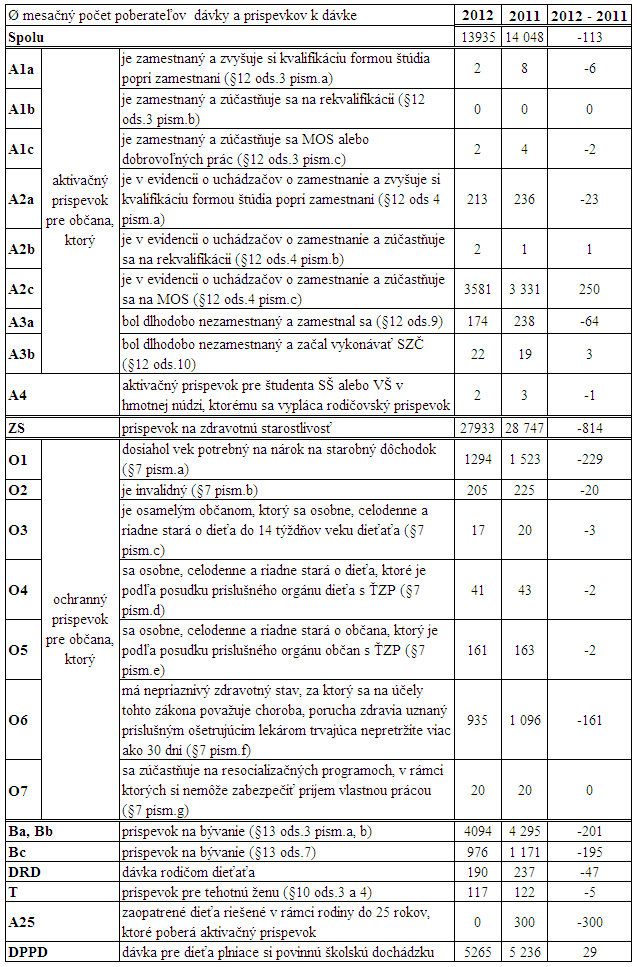 Komparácia jednotlivých okresov ukazuje, že najvyšší počet vyplácaných dávok a príspevkov k dávkam je v  okrese Košice-okolie, počty príspevkov niekoľkonásobne prevyšujú ostatné okresy. Tento rozdiel je z roka na rok väčší.V porovnaní s rokom 2011 mierne vzrástol podiel poberateľov DvHN a PkD, ktorí sú zároveň evidovaní ako UoZ, z celkového počtu poberateľov DvHN a PkD, čo súvisí, predovšetkým, s podmienkou zaradenia do evidencie UoZ pre  uplatnenie nároku na dávku v nezamestnanosti, a zároveň so zaradením občanov na vykonávanie menších obecných služieb. V súvislosti s ukazovateľom podielu počtu občanov odkázaných na DvHN a PkD v roku 2012 na celkovom počte obyvateľov v porovnaní s rokom 2011 evidujeme mierny pokles.  Tento podiel v okrese Košice - okolie je viac ako trojnásobný oproti mestským okresom. Porovnanie s rokom 2011 je v nasledujúcej tabuľke:podiel počítaný zo stavu obyvateľstva k 31.12. a z priemerného mesačného počtu poberateľov dávky a príspevku k dávke so spoločne posudzovanými osobamiNáhradné výživnéV porovnaní s predchádzajúcim rokom je v roku 2012 celkový počet žiadateľov o náhradné výživné vyšší o 3,3%.  Oproti minulému roku sa znížil počet žiadateľov o náhradné výživné, ktorým nebol priznaný sirotský dôchodok, z dôvodu ukončenia sústavnej prípravnej na povolanie.Rovnako v roku 2012 bol oproti predchádzajúcemu roku zaznamenaný  nárast celkovej vyplatenej sumy náhradného výživného – viď tabuľka. Celkový objem vyplatených finančných prostriedkov na náhradné výživné bol v roku 2012 o 2,2 tis. € vyšší oproti roku 2011, čo súvisí s úpravou súm životného minima k 1.7.2012 a s nárastom počtu poberateľov.Dotácie na podporu výchovy k stravovacím návykom  a na podporu výchovy k plneniu školských povinností dieťaťa ohrozeného sociálnym vylúčením a dotácia na výkon osobitného príjemcu dávok a príspevkov v hmotnej núdzi.Poskytovanie  dotácií v pôsobnosti MPSVaR SR má pozitívny efekt na školskú dochádzku detí, ktorá je najmä v marginalizovaných komunitách patologickým javom. Predovšetkým dotácia na podporu výchovy k stravovacím návykom dieťaťa ohrozeného sociálnym   vylúčením (ďalej len „dotácia na stravu“) sa do určitej miery ukázala ako pozitívna motivácia účasti na vyučovacom procese, kedy má dieťa aspoň 1 x denne zabezpečené jedlo. Táto forma pomoci sa ukázala účinnejšia ako pomoc poskytnutá iba rodičom detí, ktorí v mnohých prípadoch svoje rodičovské povinnosti zanedbávajú. Oproti roku 2011 sme zaznamenali mierny pokles v počte vyplatených dotácií. Celkový vyplatený objem finančných prostriedkov sa znížil  o 5,13%. Uvedený pokles súvisí s poklesom  počtu poberateľov DvHN. Rozhodovacia pôsobnosťCelkový počet rozhodnutí vydaných v roku 2012 sa oproti roku 2011 zvýšil o 20,8%. Najvýraznejší nárast   predstavujú rozhodnutia o zvýšení DvHN a PkD - 33,3% a rozhodnutia o znížení DvHN a PkD – 25,7%. Tento nárast súvisí so zaraďovaním občanov na vykonávanie menších obecných služieb, predovšetkým na základe dohôd uzatvorených s obcou, resp. ukončením vykonávania menších obecných služieb občanmi, ďalej s posudzovaním nároku na dávku v hmotnej núdzi poberateľov, ktorí majú príjem zo závislej činnosti (uzatvorené dohody o vykonaní práce, dohody o pracovnej činnosti, pracovné zmluvy) a príjmy plynúce zo zahraničia (napr. dôchodky z ČR), nakoľko nárok u týchto príjmových skupín sa posudzuje každý mesiac.  Analýza a očakávané tendencie vývoja štátnych sociálnych dávok Štátne  sociálne dávky sú pomocou a podporou štátu rodinám v súvislosti s narodením dieťaťa, výchovou dieťaťa a životnými situáciami, ktoré sa môžu v rodine vyskytnúť. Čo do počtu poberateľov a objemu vyplatených finančných prostriedkov predstavujú najpočetnejšiu skupinu vo vyplácaní dávok na odbore sociálnych vecí a rodiny.      V roku 2012 sme zaznamenali na oddelení a referátoch štátnych sociálnych dávok  celkový priemerný mesačný počet poberateľov dávok 56 168, čo je o 2 410 poberateľov menej ako v roku 2011. Tento  pokles je spôsobený demografickým vývojom v SR a určitým odlivom poberateľov, ktorých predstavujú migrujúci zamestnanci za prácou do zahraničia, alebo občania, ktorí sa v rámci voľného pohybu v celej EÚ rozhodnú žiť v zahraničí a majú možnosť uplatniť si nárok na sociálne zabezpečenie v inom členskom štáte, kde spĺňajú podmienky nároku na dávky podľa európskej nadnárodnej legislatívy, alebo podľa národnej legislatívy iného členského štátu. Tieto žiadosti a vystavovanie príslušných dokladov je riešené osobitne ako koordinácia rodinných dávok v rámci krajín EÚ. Suma celkovo vyplatených dávok v roku 2012 predstavuje 47 237,05  tis. EUR a vplýval na ňu jednak počet poberateľov a jednak odráža legislatíve zmeny v sumách u jednotlivých dávok. V rozhodovacej činnosti bolo v správnom konaní vydaných v roku 2012 v tejto oblasti 15 700 rozhodnutí.Príspevok pri narodení dieťaťaNa ÚPSVaR Košice bol počet vyplatených príspevkov pri narodení dieťaťa  v porovnaní s rokom 2011 v jednotlivých okresoch rôzny – zaznamenali sme zvýšený, rovnaký aj znížený  počet príspevkov, ale za košické okresy spolu  bolo vyplatených o 27 príspevkov menej ako v roku 2011, avšak počet aj vyplatená suma príplatku k príspevku sa v porovnaní s predchádzajúcim rokom mierne zvýšil, čo znamená, že sa rodilo viac detí v rodinách v poradí ako prvé až tretie dieťa. Sumy príspevku a príplatku k príspevku pri narodení dieťaťa sa v roku 2012 legislatívne neupravovali.Prídavok na dieťaPri priemernom mesačnom počte poberateľov prídavku na dieťa sme zaznamenali v roku 2012 oproti roku 2011 mierny pokles o 868 poberateľov mesačne, napriek tomu  sa  vyplatená suma mierne zvýšila, čo je dôsledkom každoročnej legislatívnej úpravy sumy prídavku na dieťa.  Pri výplate prídavku na dieťa aj naďalej predpokladáme mierny pokles počtu poberateľov. Na výplatu tejto štátnej dávky  pôsobí demografický vývoj populácie v SR a jednak odliv poberateľov, ktorí si uplatňujú nárok na túto dávku v inom členskom štáte EÚ.  Prídavok na dieťa v SR  je vyplácaný na výživu a výchovu nezaopatrených detí až do 25 rokov veku, čo v roku 2012 boli deti narodené v rokoch 1987-2012. Toto obdobie zahŕňa podľa zdrojov Štatistického úradu SR obdobie populačne „slabých“ ročníkov, kedy od druhej polovice osemdesiatych rokov až do roku 2002 bolo zaznamenané klesanie počtu narodených detí v SR.  Od 1.1.2008 sa k prídavku na dieťa, na ktoré nemožno uplatniť daňový bonus, vypláca príplatok k prídavku na dieťa v aktuálnej sume 10,83 EUR mesačne na jedno dieťa. Za rok 2012 bol vyplatený v celkovom objeme 28,6 tis. EUR.  Rodičovský príspevokV roku 2012 sme zaznamenali nárast počtu poberateľov rodičovského príspevku v priemere o 63 poberateľov za mesiac  a tým aj nárast v objeme vyplatených finančných prostriedkov.Rodičovský príspevok sa v roku 2012 legislatívne neupravoval okrem zvýšenia sumy  príspevku od 1.1.2012.V budúcnosti nepredpokladáme výrazné zníženie počtu poberateľov rodičovského príspevku, napriek alternatívnej dávke pre rodičov starajúcich sa o dieťa do troch, resp. šiestich rokov veku – príspevku na starostlivosť. Príspevok na starostlivosť o dieťaTáto sociálna dávka je alternatívou podpory štátu rodičom malých detí a v roku 2012 ho poberali rodičia, ktorí spĺňali podmienku nároku – vykonávanie zárobkovej činnosti,  pričom z tejto činnosti boli povinne dôchodkovo poistení a zároveň dieťa bolo v starostlivosti právnickej osoby alebo fyzickej osoby a výdavky za túto starostlivosť boli vyššie ako suma  rodičovského príspevku. Tieto výdavky je možné aktuálne preplatiť až do sumy 230 Eur mesačne. V roku 2012 sme zaznamenali  mierny pokles počtu poberateľov príspevku  ale zároveň došlo k nárastu celkovej vyplatenej sumy príspevku. Vzhľadom k tomu, že u rodičovského príspevku došlo v roku 2012 k nárastu počtu poberateľov, pokles počtu žiadateľov o príspevok na starostlivosť o dieťa môže byť  spôsobený aj tým, že viac rodičov sa rozhodlo zabezpečovať starostlivosť o dieťa osobne. Príspevok na starostlivosť je spolufinancovaný z ESF prostredníctvom Národného projektu NP XXV-2 „Príspevok na službu starostlivosti o dieťa“.Príspevok na pohrebV roku 2012 bolo vyplatených o 104 príspevkov na pohreb viac ako v roku 2011 a s tým súvisel aj nárast čerpania finančných prostriedkov bez legislatívnej úpravy sumy príspevku v roku 2012. Vzhľadom na demografickú štruktúru košických okresov do budúcnosti nepredpokladáme výrazný pokles vyplatených príspevkov. Náhradná starostlivosť o dieťaPríspevky v náhradnej starostlivosti sú určené na podporu náhradnej starostlivosti o dieťa pri zverení do osobnej starostlivosti inej fyzickej osoby než rodiča, pestúnskej starostlivosti, poručníctva (s výnimkou, ak je poručník ustanovený, lebo rodičia nie sú plnoletí) a dočasného zverenia do starostlivosti osoby, ktorá má záujem stať sa pestúnom. Do týchto foriem náhradnej starostlivosti bolo v roku 2012 v porovnaní s rokom 2011 zverených o 16 detí viac. Pri opakovanom príspevku dieťaťu došlo k nárastu počtu príspevkov, pri opakovanom príspevku náhradnému rodičovi nastal mierny pokles. Pri príspevku - odmena pestúna, sa počet prirodzene znižuje,  nakoľko príspevok zanikol a poberajú ho len poberatelia, ktorých nárok vznikol pred účinnosťou zákona o príspevkoch na podporu  náhradnej  starostlivosti o dieťa. Príspevky sa upravujú každoročne koeficientom, ktorým sa upravujú sumy životného minima, ale na finančné čerpanie prostriedkov má vplyv aj  valorizácia sirotských dôchodkov, výplata pozostalostnej úrazovej renty, zmeny vo výške výživného alebo iné obdobné dávky vyplácané z cudziny, ktoré majú vplyv na sumy príspevkov.Koordinácia RD v EÚKoordinácia rodinných dávok v EÚ sa vykonáva na príslušných ÚPSVaR od vstupu SR do EÚ, od 1.5.2004. Počet migrujúcich zamestnancov – poberateľov ŠSD a s tým súvisiaci nárast vo výkone tejto agendy sa postupne zvyšoval v rokoch 2005 a 2006. V roku 2007 došlo k prudkému nárastu tejto agendy v celoslovenskom meradle. Dňom 1.5.2010 nadobudli účinnosť nové nariadenia, ktoré sa na rozdiel od predchádzajúceho nariadenia nevzťahujú len na migrujúcich zamestnancov a ich rodinných príslušníkov, ale na všetky osoby v rámci EÚ/EHP – aj ekonomicky neaktívne. V rámci tejto agendy bolo v roku 2012 riešených 2 930 prípadov (žiadateľov o rodinné dávky v zahraničí, žiadateľov z iných členských štátov o dávky v SR, refundácie, šetrenia)   a potvrdených 2 858 E-formuárov a Sedov (komunikácia zo zahraničnými úradmi). Aj keď sa spolupráca so zahraničnými úradmi pri výkone tejto agendy v posledných rokoch zlepšuje, ešte stále evidujeme prípady neskorých odpovedí na naše dožiadania ohľadne rodinných dávok, nedostatočné odpovede, ktoré neobsahujú všetky relevantné informácie potrebné k rozhodovacej činnosti, neoznamovanie priznaných dávok našim občanom v zahraničí, ak sú priznané podľa národnej legislatívy, čím vznikajú neoprávnene vyplatené dávky z dôvodu duplicitnej výplaty v dvoch štátoch – v Slovenskej republike aj v inom členskom štáte, ak si občan nesplní povinnosť oznámiť túto skutočnosť do 8 dní. Problémy spôsobuje aj každoročný nárast tejto agendy a jej celková náročnosť.  	Vzhľadom na možnosti pracovného uplatnenia a voľného pohybu v rámci celej EÚ  predpokladáme ďalší nárast slovenských žiadateľov o dávky v iných členských štátoch a zvýšenie potreby komunikácie so zahraničnými úradmi aj do budúcnosti.Analýza a očakávané tendencie vývoja v oblasti posudkových činnostíV rámci evidencie fyzických osôb s ťažkým zdravotným postihnutím bolo za Košice okolie a Košice I-IV v roku 2012 evidovaných 20 826 fyzických osôb, z toho detí do 18 rokov1093         a  19 733 dospelých .Porovnanie rokov 2011 a 2012 je zobrazené v tabuľke. Počet novo evidovaných fyzických osôb s ťažkým zdravotným postihnutím za rok 2012 oproti roku 2011 sa zvýšil o 725 a oproti r.2010 o 1649.Od roku 2009 dochádza k nárastu agendy, čo sa prejavilo aj v počte zaevidovaných žiadostí a podaní. Tento nárast  súvisí najmä s nastavením nových legislatívnych podmienok /zákon č. 447/2008 Z. z o peňažných príspevkoch na kompenzáciu ťažkého zdravotného postihnutia a o zmene a doplnení niektorých zákonov v znení neskorších predpisov/. Nárast za rok 2012 oproti roku 2011 je o 811 žiadostí .Podania neporovnávame, nemáme dostupné  štatistiky. Posledný údaj k 16.11.2012  6363 podaní.Posudková činnosť Pri porovnaní predchádzajúceho obdobia so sledovaným obdobím / viď tabuľka/ sme zaznamenali  nárast počtu vydaných posudkov. Ide o lekárske posudky, komplexné posudky na účely peňažných príspevkov na kompenzáciu ŤZP a posudky na účely štátnych sociálnych dávok aj keď  súčasná legislatíva  nastavila podmienky  tak , že  už neustanovuje vypracovávať  komplexné posudky s MFP do 50% , pri opätovnom posudzovaní zdravotného stavu a na účely parkovacieho preukazu.Uvedené poukazuje na zvýšený nárast agendy v lekárskej  aj v sociálnej posudkovej činnosti. Koniec roka 2012 ovplyvnilo aj zavedenie nových programov DMS a RSD, ktoré nahradili doterajšiu evidenciu vo WIN ASU a APV ISOP. K lekárskej posudkovej činnosti patrí aj  posudzovanie a potvrdenie psychickej a fyzickej schopnosti  fyzickej osoby vykonávať opatrovanie a potvrdzovanie psychickej schopnosti a fyzickej schopnosti fyzickej osoby s ťažkým zdravotným postihnutím udeliť písomný súhlas na účely opatrovania. V roku 2012 sa vydalo 1  potvrdenie . V sledovanom období posudkový lekár posúdil osobitnú starostlivosť a  vydal 4  posudky na účely vykonávania niektorých opatrení sociálnoprávnej ochrany a sociálnej kurately.Rozhodovacia činnosťRozhodovanie na účely preukazu FO s ŤZP a ŤZP/S:Rozhodovanie na účely parkovacieho preukazu:Počet evidovaných držiteľov preukazu fyzickej osoby bez sprievodcu sa zvýšil o 409 a so sprievodcom o 420, spolu o 829, čo činí 5% nárast.Počet vydaných rozhodnutí na účely preukazu FO s ŤZP a ŤZP/S a parkovacích preukazov je na úrovni roku 2012. Zvýšil sa počet výmen preukazov a parkovacích preukazov.Iná posudková činnosťVykonávanie kontroly liečebného režimu u dočasne práceneschopných uchádzačov o zamestnanie sa javí z nášho pohľadu naďalej ako málo efektívne. Žiada sa legislatívna zmena, pretože posudkoví lekári úradov práce nemajú vplyv na odôvodnenosť práceneschopnosti. Nemajú oporu v zákone. To isté platí pre ošetrujúcich lekárov. Absentuje zákon o dočasnej práceneschopnosti.Kontrolu vykonávali v roku 2012 ako aj v minulosti nad rámec svojich kompetencií zamestnanci sociálnej posudkovej činnosti OPČ spolu s posudkovým lekárom.Na oddelení sme odsúhlasili k úhrade 311  faktúr za zdravotné výkony poskytovateľom zdravotnej starostlivosti.Odvolania: V roku 2012 sme riešili  388  odvolaní. Z toho 100 odvolaní sme vybavili v rámci autoremedúry a ostatné boli odstúpené na 2.stupňové konanie. Potvrdených bolo 206, zmenených 16, zrušených a vrátených na nové konanie 53 , späť vzatých 9, po lehote 4 odvolania.Oddelenie posudkových činností úzko spolupracuje s organizáciami a zväzmi vo veciach kompenzácie, preukazu a parkovacieho preukazu v zmysle §60 zákona č. 447/2008 Z.z. o peňažných príspevkoch na kompenzáciu ŤZP a o zmene a doplnení niektorých zákonov v znení neskorších predpisov. Medzi najefektívnejšiu spoluprácu možno považovať spoluprácu Úradu práce, konkrétne Oddelenia posudkových činností s Úniou nevidiacich a slabozrakých  v Košiciach. Prínosom je tiež spolupráca s Detským klubom zdravotne postihnutých detí a mládeže na Ťahanovských riadkoch v Košiciach / v r.2012 sme sa zúčastnili seminára a prezreli si Detský klub/ a so Zväzom sluchovo postihnutých osôb , ktoré nám napomáhajú tým, že klienti majú možnosť si v praxi  vyskúšať aká pomôcka im vyhovuje, čím sa znižuje duplicita podaní žiadostí. V roku 2012 sa zamestnanci Oddelenia zúčastnili na workshope na tému  „ Bezbariérovosť a starostlivosť v oblasti zdvíhania imobilných osôb“ v Banskej Bystrici a prezreli si aj Národné rehabilitačné centrum v Kováčovej. Túto akciu organizovala spoločnosť Velcon spol.s r.o.V roku 2012  sa zvýšil počet žiadostí o výmenu preukazov s osobitným označením za parkovacie preukazy tak ako sa očakávalo a preukazov ŤZP, TŽP/S . Narástol počet sociálnej posudkovej činnosti ex offo §21, ods.6 zákona č. 447/2008 Z.z. o peňažných príspevkoch na kompenzáciu ŤZP a o zmene a doplnení niektorých zákonov v znení neskorších predpisov, ktorý vymedzuje posúdenie rozsahu hodín osobnej asistencie každé tri roky od jeho určenia.Aj keď komplexné posudky riešia všetky oblasti sociálnej adaptácie klienta aj bez podania žiadosti o konkrétnu kompenzáciu, čím sa predchádza opakovanému posudzovaniu sociálnych dôsledkov ťažkého zdravotného postihnutia a malo by to znížiť  počet podaných žiadostí v roku 2012 sme zaznamenali nárast žiadostí o peňažné príspevky na kompenzáciu ŤZP .V roku 2012 sme sa zamerali  na zvýšenie kvality sociálnej práce, keďže sociálna práca nie je len vydávanie rozhodnutí, ale hlavne čas, venovaný klientom. Zvýšila sa úroveň poradenskej činnosti, osobných konzultácií s klientom, konzultácií s posudkovým lekárom, ako aj spolupráce s oddelením a referátmi kompenzačných príspevkov, čím sa predchádza opakovanému podávaniu žiadostí, ktorých riešenie nemôže byť v prospech občana.V roku 2013 očakávame naďalej nárast žiadostí o výmenu preukazov ŤZP a ŤZP/S vydaných do 31.12.2008  najmä ku koncu roka , kedy končí ich platnosť.Analýza poskytovania peňažných príspevkov na kompenzáciu sociálnych dôsledkov ťažkého zdravotného postihnutia a peňažného príspevku za opatrovanie Peňažné príspevky na kompenzáciu ťažkého zdravotného postihnutia boli v  roku 2012  poskytované v zmysle zákona č. 447/2008 Z. z. o peňažných príspevkoch na kompenzáciu ťažkého zdravotného postihnutia a o zmene a doplnení niektorých zákonov v znení neskorších predpisov.  V analýze za rok 2011 bol   predpokladaný nárast počtu  peňažných príspevkov na kompenzáciu  čo sa potvrdilo, a v súvislosti s tým došlo k zvýšenému nákladu  finančných prostriedkov. Zaznamenali sme nárast poberateľov peňažného príspevku na kúpu pomôcky v dôsledku zvýšeného počtu fyzických osôb s ťažkým zdravotným postihnutím – študentov, zamestnaných odkázaných na pomôcky využívané pri štúdiu a pracovnej činnosti. Pokles počtu poberateľov peňažných príspevkov na úpravu bytu, peňažných príspevkov na úpravu rodinného domu je odôvodnený uplatňovaním si pomernej časti peňažného príspevku v konaní o dedičstve. *pri jednorazových príspevkoch uvádzame celkový počet príspevkov za rokV zmysle zákona č. 180/2011 Z.z., ktorým sa mení a dopĺňa zákon č. 477/2008 Z.z. o peňažných príspevkoch na kompenzáciu ťažkého zdravotného postihnutia a o zmene a doplnení niektorých zákonov v znení zákona č. 551/2010 Z.z. a ktorým sa menia a dopĺňajú niektoré zákony, účinného od 1.7.2011 sa nevyhotovujú  písomné   rozhodnutia o zvýšení  peňažného príspevku na kompenzáciu zvýšených výdavkov a peňažného príspevku na opatrovanie, poskytovaného v zmysle § 40 ods. 10 zákona o peňažných príspevkoch, z dôvodu úpravy sumy životného minima pre jednu plnoletú fyzickú osobu ustanovenú osobitným predpisom. Uvedená skutočnosť ovplyvnila  pokles  počtu vydaných rozhodnutí za  rok 2012 v porovnaní s rokom 2011.Na základe   štatistík a ukazovateľov za doterajšie mesiace   očakávame aj v roku 2013 nárast počtu poberateľov peňažných príspevkov na kompenzáciu ŤZP  ako aj nárast finančných prostriedkov.Analýza a očakávané tendencie v poskytovaní sociálnoprávnej ochrany a sociálnej prevencieV rámci všeobecnej evidencie oddelenia SPODaSK je v roku 2012 evidovaných 14 095 rodín (tzv. živých spisov) a 19 632 detí. Porovnanie rokov 2012 a 2011 v súvislosti s počtom nových prípadov, ktoré pribudli v roku 2012 je zobrazené v tabuľke: V roku 2012 úrad podľa zákona č.305/2005 Z.z. o SPODaSK vydal 25 rozhodnutí - 18 upozornení pre 47 detí a 24 rodičov. V 3 rozhodnutiach úrad uložil povinnosť zúčastniť sa na výchovnom alebo sociálnom programe 3 deťom.  Podľa zákona č.36/2005 Z.z. o rodine vydal úrad 2 rozhodnutia o výchovnom opatrení - 1 dohľad pre 1 dieťa. 13 výchovných opatrení bolo  uložených rozhodnutím súdu, z toho v štyroch prípadoch boli uložené dohľady pre 4 deti a 4 rodičov, v troch prípadoch bola uložená povinnosť podrobiť sa sociálnemu poradenstvu v špeciálnych zariadeniach, v dvoch prípadoch bol nariadený pobyt v zariadení, ktoré plní úlohy odbornej diagnostiky, v dvoch prípadoch nariadený pobyt v špecializovanom zariadení a v dvoch prípadoch bol nariadený pobyt v resocializačnom stredisku pre drogovo závislých. Zároveň bolo 15 rozhodnutí, resp. výchovných opatrení, rozhodnutím orgánu SPODaSK zrušených. V 16 prípadoch sme poskytli pomoc deťom týraným (5), sexuálne zneužívaným (11) a šikanovaným (1).V sledovanom období bolo zo strany orgánu SPODaSK podaných 52 podnetov a 541 návrhov. Z toho na vydanie  predbežného opatrenia bolo podaných 120 návrhov a 30 podnetov, 67 návrhov a 18 podnetov na nariadenie ústavnej starostlivosti a 13 návrhov a 2 podnetov na zrušenie ústavnej starostlivosti. 332 návrhov a 2 podnety boli zo strany úradu podan0 vo veciach výchovy a výživy, ktoré sa vykonávajú z úradnej moci. Oproti minulému roku sa rapídne zvýšil počet návrhov podaných na súd. Odd. SPODaSK v 1588 prípadoch zisťoval názor mal. detí na situáciu, v ktorej sa nachádzali. Z tohto počtu na dožiadanie súdu v 289 prípadoch u 248 detí, z vlastného podnetu 986 prípadov u 924 detí a z iného podnetu (napr. na dožiadanie prokurátora, školy, obce atď.) 313 krát u 248 detí. V porovnaní s rokom 2012 sa zvýšil počet vykonaných zisťovaní názoru dieťaťa na rôzne situácie. Reagujeme tak priamo na Dohovor o právach dieťaťa, ktorým je SR viazaná, a ktorý zaručuje dieťaťu právo dieťaťa byť vypočuté vo všetkých veciach, ktoré sa ho priamo týkajú.V rámci sociálno-terénnej práce bolo vykonaných 8382 šetrení v prirodzenom rodinnom prostredí dieťaťa,  3057 šetrení v inštitúciách (školy, samosprávne orgány, zdravotnícke zariadenia), a z toho  3417 šetrení v rodinách detí, ktorým bol úrad ustanovený za kolízneho opatrovníka,  49 šetrení v rodinách detí, ktorým bol úrad ustanovený za opatrovníka (§60 ZoR) a v 404 prípadoch sme boli ustanovení za opatrovníka v trestnom konaní. V 3069 prípadoch bola poskytnutá pomoc pri spísaní návrhov a podnetov vo veciach výchovy a výživy a v 28 prípadoch sme spísali žaloby o určenie otcovstva. Pre potreby súdov a iných štátnych orgánov bolo vypracovaných 9209 správ vo veciach výchovy a výživy, ktoré okrem aktuálneho popisu prostredia, vzťahov účastníkov i ďalších zúčastnených osôb a ekonomickej situácie obsahovali aj návrhy a doporučenia na rozhodnutie. V 4826 prípadoch sa uskutočnilo  súdne pojednávanie vo veciach maloletých.V rámci výkonu funkcie opatrovníka sa pracovníci odd. SPODaSK zúčastnili na 26 mediačných konaniach, 356 priestupkových konaniach, 576 trestných konaniach proti mladistvým.  Referát poradensko-psychologických služieb evidoval v roku 2012 celkom 342 prípadov, v rámci nich bolo 693 klientom poskytnutých 2025 konzultácií, z toho 136 individuálnych konzultácií a 689 skupinových konzultácií. Vysoký počet prípadov stále tvoria konzultácie v problematike rozvodovej  a porozvodovej (899). Ako pozitívnou  sa javí tá skutočnosť, že klienti s rozvodovou a porozvodovou problematikou vyhľadávajú služby referátu priamo alebo tiež po doporučení oddelenia SPODaSK, príp. súdu, v prípadoch, v prípadoch poskytnutia pomoci pri úprave styku rodiča s maloletými deťmi po rozvode a pod. V rodinnej problematike sa najčastejšie riešili problémy súvisiace s výchovnými ťažkosťami u detí (záškoláctvo, poruchy správania – krádeže peňazí, neprimerané rovesnícke vzťahy, podozrenie zo závislosti na drogách, nespokojnosť so študijnými výsledkami, dlhodobo nezamestnané dospelé deti žijúce s rodičmi), vzťahmi so širšou rodinou, rodina so závislým partnerom. V tejto problematike sú zahrnuté tiež prípady psychologickej pomoci pestúnskym rodinám a osvojiteľským, u ktorých už prebieha výkon NRS (247 konzultácií).Oddelenie SPODaSK z dôvodov vykonávania sociálnej kurately pre deti eviduje 2146 detí a mládeže, z ktorých 396 je evidovaných z dôvodu trestnej činnosti. Pre účely trestného konania bolo vypracovaných 464 charakteristík. V roku 2012 opätovne evidujeme  zvýšený počet detí, ktoré zanedbávajú povinnú školskú dochádzku, a to nárast až o 110 detí (celkom 1112 detí). Tieto opakované priestupky sa dostávajú až do štádia trestného stíhania rodičov pre zanedbanie mravnej výchovy detí. V roku 2012 bolo poskytnuté sociálne poradenstvo a vykonávané opatrenia pre  704 plnoletých fyzických osôb. Postpenitenciárna starostlivosť po návrate z výkonu trestu odňatia slobody a z výkonu väzby bola poskytnutá celkom pre 430 dospelých. Resocializačný príspevok plnoletým fyzickým osobám prepusteným z výkonu trestu odňatia slobody bol vyplatený pre 241 osôb. Opatrenia sociálnoprávnej ochrany zo strany sociálneho kurátora boli vykonané hlavne pri hľadaní bývania (170) a poskytnutia sociálneho poradenstva z dôvodu dlhodobej nezamestnanosti a s tým súvisiacimi nárokmi na rôzne dávky peňažného charakteru (165).ÚPSVaR Košice je určeným úradom aj v oblasti vedenia prehľadu detí, ktorým treba sprostredkovať náhradnú rodinnú starostlivosť, v roku 2012 ich bolo celkom 489. Zároveň určený úrad vedie zoznam fyzických osôb, ktoré majú záujem o pestúnsku starostlivosť alebo osvojenie. V roku 2012 úrad rozhodol o zapísaní 31 osôb, ktoré majú záujem o pestúnsku starostlivosť a 38 záujemcov o osvojenie.V detských domovoch, v domovoch sociálnych služieb, krízových strediskách, reedukačných centrách v Košickom kraji, ale aj mimo neho je umiestnených celkovo  detí, ktoré pochádzajú z Košíc a okolia. Umiestňovanie detí do zariadení na výkon rozhodnutia súdu:Zverovanie detí do náhradnej rodinnej starostlivosti:Oddelenie SPODaSK vykonáva aj opatrenia pre tzv. maloletých bez sprievodu (MBS). Dôvody pre útek maloletých detí z krajiny ich pôvodu a ich ilegálne putovanie sú rôzne. Môže to byť strach z prenasledovania alebo nedostatku bezpečia, z dôvodov porušovania ľudských práv, vojnového konfliktu alebo nepokojov v ich vlasti. Častým dôvodom je aj nelegálne obchodovanie s ľuďmi.  V roku 2012 sme vykonali nevyhnutné opatrenia pre  4 MBS, ktorí boli následne umiestnení do detského domova pre MBS v Hornom Orechovom alebo do DeD v Medzilaborciach. V rámci repatriácie, teda návratu a premiestnenia dieťaťa nachádzajúceho sa na území iného štátu bez sprievodu boli premiestnené 2 deti – jedno bolo umiestnené do detského domova a jedno bolo umiestnené do NRS.SWOT - analýza oblasti sociálnych vecí.Zdroje:Jednotlivé údaje a informácie boli čerpané z údajovej základne úradu - databázy PS, ISSZ,  ISOP, RSD PRO,  ŠÚ SR, Programu hospodárskeho a sociálneho rozvoja mesta Košice, Programu hospodárskeho a sociálneho rozvoja Košického samosprávneho kraja, internetÚzemie( okres )počet obcí a miest/mestských častípočet obyvateľov 
k 31.12.2012rozloha( v km2 )hustota obyvateľstva( obyv/km2 )Košice I668 22085,4798,8Košice II882 76173,91119,9Košice III22977816,91762,0Košice IV659 40560,9975,5Košice mesto22240 164237,11012,9Košice okolie1141211871 541,378,2Región Košice1363613511 778,4203,2Národnosť v %Národnosť v %Národnosť v %Národnosť v %Národnosť v %Národnosť v %Národnosť v %Národnosť v %Národnosť v %Okresslovenskámaďarskárómskačeská, moravská, sliezskanemeckáukrajinskárusínskaostatnéKošice mesto73,82,62,00,70,10,30,719,6Košice okolie74,29,96,40,30,40,10,18,6VekVekVekVekVekVekVekOkrespredproduktívny  vek%produktívny vek%poproduktívny vek%Košice I9 44213,8449 13872,039 64014,13Košice II12 52015,1359 57271,9810 66912,89Košice III4 26814,3323 44478,732 0666,94Košice IV8 69514,6441 20169,36950916,01Košice okolie24 36120,1083 81169,1613 01510,74ÚzemieSpoluv tomv tomv tomÚzemieSpoluPodnikyNeziskové inštitúcieFyzické osoby 1)Košice I10 2244 2611 2154 748Košice II7 5432 3257304 488Košice III2 4905471821 761Košice IV7 1643 1086433 413Košice okolie7 0631 3289434 792Košice34 48411 5693 71319 202Košice rok 201134 07210 8383 50919 725prírastok/úbytok+412+731+204-523Právnické osobyPrávnické osobyPrávnické osobyFyzické osobyFyzické osobyFyzické osobypočet% podielIndexpočet% podielIndexpočet% podiel2012/2011počet% podiel2012/2011Spolu11 569- 106,74%19 202- 97,35%Pôdohospodárstvo, rybolov2081,80%105,58%5342,78%96,91%Priemysel spolu9578,27%101,38%2 30311,99%98,76%z toho priemyselná výroba8177,06%101,74%2 25311,73%99,03%Stavebníctvo9558,25%105,64%2 61013,59%95,53%Veľkoobchod, maloobchod4 41338,15%106,16%6 11331,84%95,16%Doprava, skladovanie a poštové služby3372,91%107,32%6213,23%97,49%Ubytovacie a stravovacie služby4603,98%114,43%4972,59%97,26%Informácie a komunikácia4974,30%109,71%6003,12%98,52%Finančné a poisťovacie činnosti740,64%102,78%1 0245,33%113,15%Činnosti v oblasti nehnuteľností6475,59%107,30%1290,67%96,27%Odborné, vedecké a techn. činnosti1 53713,29%107,18%2 51013,07%99,41%Administratívne a podporné služby6665,76%110,63%6513,39%94,76%Vzdelávanie1271,10%110,43%3191,66%99,07%Zdravotníctvo a sociálna pomoc4323,73%107,46%3431,79%92,70%Umenie, zábava a rekreácia1331,15%101,53%1120,58%94,92%Ostatné1171,01%108,33%8364,35%96,31%Územiedĺžka cestných komunikácií (km)v tom: rýchlostné cesty+privádzače (km)cesty I.triedy (km)cesty     II.triedy (km)cesty III.triedy (km)diaľnice (km)Košický kraj2 378,824,3342,4586,51 420,35,32OkresPočet obcí (mestských častí) podľa počtu obyvateľovPočet obcí (mestských častí) podľa počtu obyvateľovPočet obcí (mestských častí) podľa počtu obyvateľovPočet obcí (mestských častí) podľa počtu obyvateľovPočet obcí (mestských častí) podľa počtu obyvateľovPočet obcí (mestských častí) podľa počtu obyvateľovPočet obcí (mestských častí) podľa počtu obyvateľovOkresDo 199200-499500-9991000-19992000-49995000-999910000 a viacKošice  mesto-124528Košice okolie103828251111Materské školyZákladné školyStredné odborné učilištiaGymnáziáStredné odborné školyZákladné umelecké školyKošice mesto72561019249Košice okolie90712223Spolu16212712212612Názov zariadeniaKapacitaARCUS – špecializované zariadenie, zariadenie pre seniorov a domov sociálnych služieb200VIA LUX – Domov sociálnych služieb a zariadenie pre seniorov290DOMKO – Domov sociálnych služieb60Stredisko krízovej intervencie109Silné stránkycelková vzdelanostná štruktúra obyvateľstvadostatok zdrojov kvalitnej pracovnej sily so stredoškolským a vysokoškolským vzdelaním prevažne technického zameraniapotenciál pre výskum, vývoj a vzdelávanieprítomnosť U.S.Steel Košice s.r.o.moderný priemyselný park Kechnecvznik IT Valleydostatok vhodných voľných plôch pre záujemcov o investovanierieka Hornád a viacero vodných plôch v blízkosti mesta (Bukovec, jazero Čaňa, vodná nádrž Ružín )blízkosť zdrojov geotermálnych vôd a minerálnych prameňovcentrálna výroba a distribúcia teplaimplementácia a ďalší rozvoj centrálneho integrovaného systému nakladania s odpadmizastúpenie elektronických i tlačových médiímnožstvo informačných zdrojovvšeobecná dostupnosť  a dobrá kvalita poskytovaných zdravotníckych služiebbohatý multikultúrny charakter kultúrneho dedičstvamedzinárodné letisko Slabé stránkynenapojenie na diaľničnú vnútroštátnu a nadnárodnú sieť v smeroch V-Z, S-Jvysoká koncentrácia neprispôsobivých obyvateľovvysoká miera nezamestnanosti – Košice okoliedopravná infraštruktúra – zdroj ohrozovania životného prostredianízke využitie alternatívnych zdrojov v regióneenergeticky a materiálovo náročná štruktúra priemyselnej výroby (metalurgia, chemický priemysel)silné znečistenie životného prostredianízky podiel finálnej výrobyzaostávanie vzdelávacieho systému za požiadavkami praxe v oblasti obsahu i formy výuky jednotlivých vzdelávacích odborovnedostatočná sieť zariadení a aktivít pre trávenie voľného času (kúpaliská, oddychové zóny, športové areály)Príležitostivyužitie štrukturálnych fondov, získavanie nových poznatkov, možnosť zahraničných pobytov a stáží, rozšírenie trhuzáujem zahraničných investorov o regiónrozšírenie priemyselného parku KechnecIT Valley ako centrum pre budovanie informačnej a znalostnej spoločnostiskvalitnenie štátnej informačnej politikyrast pozitívnej motivácie samotných sociálne a zdravotne postihnutýchvýrazná aktivizácia ľudského potenciálualternatívne zdroje energiedobudovanie diaľničného prepojeniavýstavba rýchlostnej cesty R4 Košice-Milhosť (št.hranica s Maďarskom)Košice – Európske mesto kultúry 2013 -zviditeľnenie regiónuOhrozeniazmena demografického zloženia obyvateľstva – nárast podielu ľudí v poproduktívnom vekunedostatočné riešenie problémov sociálne znevýhodnených skupín obyvateľstvanelegálne osady – ich rozširovanie v meste aj na okolíodsúvanie riešenia špecifických problémov neprispôsobivej časti obyvateľstvapretrvávajúci nedostatok finančných zdrojovadministratívna náročnosť a byrokracia pri podnikaníodliv odborníkov v dôsledku nedostatku možností uplatniť saimigračné vlny z východuvysoké odvodové zaťaženie závislosť priemyslu na jednom odvetví – hutníctvo, spracovanie kovovdopady hospodárskej krízynedobudovanie diaľničnej sieterastúca nezamestnanosťPrávnické osobyPrávnické osobyPrávnické osobyFyzické osobyFyzické osobyFyzické osobypočet% podielIndexpočet% podielIndexpočet% podiel2012/2011počet% podiel2012/2011Spolu11 569106,74%19 20297,35%Pôdohospodárstvo, rybolov2081,80%105,58%5342,78%96,91%Priemysel spolu9578,27%101,38%2 30311,99%98,76%z toho priemyselná výroba8177,06%101,74%2 25311,73%99,03%Stavebníctvo9558,25%105,64%2 61013,59%95,53%Veľkoobchod, maloobchod4 41338,15%106,16%6 11331,84%95,16%Doprava, skladovanie a poštové služby3372,91%107,32%6213,23%97,49%Ubytovacie a stravovacie služby4603,98%114,43%4972,59%97,26%Informácie a komunikácia4974,30%109,71%6003,12%98,52%Finančné a poisťovacie činnosti740,64%102,78%1 0245,33%113,15%Činnosti v oblasti nehnuteľností6475,59%107,30%1290,67%96,27%Odborné, vedecké a techn. činnosti1 53713,29%107,18%2 51013,07%99,41%Administratívne a podporné služby6665,76%110,63%6513,39%94,76%Vzdelávanie1271,10%110,43%3191,66%99,07%Zdravotníctvo a sociálna pomoc4323,73%107,46%3431,79%92,70%Umenie, zábava a rekreácia1331,15%101,53%1120,58%94,92%Ostatné1171,01%108,33%8364,35%96,31%Priemerný počet zamestnancovindex 2012/2011Priemerná nominálna mesačná mzda v €index 2012/2011Košice I33 48999,90%907101,60%Košice II23 799101,40%1 075102,00%Košice III1 11898,10%61694,80%Košice IV17 61184,50%840105,70%Košice okolie7 57088,70%748110,40%KE spolu83 58795,49%837102,85%KE kraj129 18993,70%838105,40%SR1 252 77097,40%901105,30%KZAMPROFESIAPočet nahlásených VPM8332001Vodiči nákladných automobilov a ťahačov2145223002Predavači v obchodoch875120000Kuchári763343000administratívny zamestnanec712514000Programátori393322000Obchodní zástupcovia373412Poisťovací agenti359313002Pomocný pracovník na stavbe budov303123Operátori priemyselných robotov, číslicovo riadených strojov273255001Maséri265131001Čašníci, servírky217212002Zvárač kovov196113001Záhradníci a pestovatelia záhradných plodín a sadeníc197231001Automechanik osobných motorových vozidiel185141000Kaderníci a holiči119112000Upratovačka (chyžná)9KZAM Podiel na celkovom počte VPMPočet VPM8 - obsluha strojov a zariadení24,4%2415 - prevádzkoví pracovníci v službách a obchode22,0%2173 - techn., zdravotní a pedagog. pracovníci17,6%1747 - remeselná výroba, opravári, spracovatelia10,9%1082 - vedeckí, odborní a duševní pracovníci9,6%959 - pomocní pracovníci7,3%72ostatné KZAM8,2%81VPM vhodné pre vzdelanie Podiel na celkovom počte VPMPočet VPM2 - vyučenie53,6%5304 - USO (SOU, US s maturitou)11,9%1181 - základné vzdel.10,5%1048 - vysokoškolské vzdelanie9,6%956 - USO (SOS s maturitou)6,9%685 - USV2,5%25ostatné stupne vzdelania4,9%48Celkový počet realizovaných výberových konaní 201274Počet UoZ/ZoZ/ostatní  zúčastnených na VK915Počet UoZ umiestnených do zamestnania z VK112Počet ponúknutých VPM pre VK197ÚzemieEAOStav UoZ celkomz toho:z toho:z toho:z toho:Disponibilní UoZMiera nezamest- nanostiÚzemieEAOStav UoZ celkomženyUoZ so ZPDlhodobo-nezamestnaníabsolventiDisponibilní UoZMiera nezamest- nanostiKošice I30 9573 8151 900911 7544463 49011,27%Košice II37 4604 4732 301952 1934294 11110,97%Košice III16 9851 870932529821331 72810,17%Košice IV28 8012 9951 5171181 5182602 7589,58%Košice okolie50 51413 1385 9621408 15685412 42624,60%Košický región164 71726 29112 61249614 6032 12224 51314,88%Košice IKošice IIKošice IIIKošice IVKošice okolieRegión KošiceØ počet UoZØ počet UoZØ počet UoZØ počet UoZØ počet UoZØ počet UoZØ počet UoZ20123 6854 4791 8952 99712 53425 59020113 2574 3401 8142 86112 13124 4032012-2011+428+139+81+136+403+1 187nárast v %11,61%3,10%4,27%4,54%3,22%4,64%Ø diponibilný počet UoZØ diponibilný počet UoZØ diponibilný počet UoZØ diponibilný počet UoZØ diponibilný počet UoZØ diponibilný počet UoZØ diponibilný počet UoZ20123 3414 0751 7272 73711 67823 55820112 9543 9651 6622 62411 31322 5182012-2011+387+110+65+113+365+1 040nárast v %11,58%2,70%3,76%4,13%3,13%4,41%Ø evidovaná MNØ evidovaná MNØ evidovaná MNØ evidovaná MNØ evidovaná MNØ evidovaná MNØ evidovaná MN201211,27%10,97%10,17%9,58%24,60%14,88%20119,50%10,47%9,69%9,05%22,31%13,58%2012-2011+ 1,77 p.b.+ 0,50 p.b.+ 0,48 p.b.+ 0,53 p.b.+ 2,29 p.b.+ 1,30 p.b.Ø počty UoZ vo vekových kategóriách201220112012 - 201115-24 roční4 9764 110+ 86625-34 roční6 6366 634+ 235-49 roční8 3928 033+ 359viac ako 50 roční5  5365 626- 90Vysvetlivky:St.vzdel.0 - bez vzdelania St.vzdel.1 - základné St.vzdel.2 - vyučenie St.vzdel.3 - stredné odb. bez maturitySt.vzdel.4 - úplné stredné s maturitouSt.vzdel.5 - úplné stredné všeob. s maturitouSt.vzdel.6 - úplné stredné odborné s maturitouSt.vzdel.7 - vyššie vzdelanie St.vzdel.8 - vysokoškolskéSt.vzdel.9 - vedecká výchovaKošice I-IV (mesto)Košice okolieRegión Košicezákladné vzdelania a bez vzdelaniazákladné vzdelania a bez vzdelaniazákladné vzdelania a bez vzdelaniazákladné vzdelania a bez vzdelania2012144328,5201116,845,3312012-2011-2,8-2,3-2,5SOŠ, vyššie a vysokoškolské vzdelanieSOŠ, vyššie a vysokoškolské vzdelanieSOŠ, vyššie a vysokoškolské vzdelanieSOŠ, vyššie a vysokoškolské vzdelanie201240,916,128,5201138,615,927,32012-20112,30,21,2vyučenievyučenievyučenievyučenie20122012201226,1201120112011272012-20112012-20112012-2011-0,9Košice I-IV (mesto)Košice okolieRegión Košice - %Región Košice - počtyUoZ evidovaní menej ako 12 mesiacovUoZ evidovaní menej ako 12 mesiacovUoZ evidovaní menej ako 12 mesiacovUoZ evidovaní menej ako 12 mesiacovUoZ evidovaní menej ako 12 mesiacov201257,31%43,79%50,56%13 300201163,30%45,80%54,60%13 3182012-2011-5,99 p.b.-2,01 p.b.-4,04 p.b-18UoZ evidovaní viac ako 12 mesiacovUoZ evidovaní viac ako 12 mesiacovUoZ evidovaní viac ako 12 mesiacovUoZ evidovaní viac ako 12 mesiacovUoZ evidovaní viac ako 12 mesiacov201242,69%56,21%49,44%13 006201136,70%54,20%45,40%11 0852012-2011+ 5,99 p.b.+ 2,01 p.b.+ 4,04 p.b.1 921V tom UoZ evidovaní viac ako 48 mesiacovV tom UoZ evidovaní viac ako 48 mesiacovV tom UoZ evidovaní viac ako 48 mesiacovV tom UoZ evidovaní viac ako 48 mesiacovV tom UoZ evidovaní viac ako 48 mesiacov20127,34%20,35%13,84%1 47520116,90%20,10%13,50%3 2842012-2011+ 0,44 p.b.+ 0,25 p.b.+ 0,34 p.b.-1 809Počet sprostredkovateľovØ mesačný počet UoZPriemerný mesačný počet UoZ na 1 sprostredkovateľaOddelenie SS3913 056335Košice I113 685335Košice II144 479320Košice III51 895379Košice IV92 997333Referát SS Košice okolie3412 534369Pracovisko Moldava n/B3412 534369Spolu Košice rok 20127325 590351Spolu Košice rok 20117624 403321rozdiel oproti roku 2011-3+1 187+30Počty UoZ v roku 2012Počty UoZ v roku 2012Počty UoZ v roku 2012Počty UoZ v roku 2012Počty UoZ v roku 2012Počty UoZ v roku 2012Počty UoZ v roku 2012Počty UoZ v roku 2012Počty UoZ v roku 2012Počty UoZ v roku 2012Počty UoZ v roku 2012Počty UoZ v roku 2012Priemerný počet UoZ januárfebruármarecaprílmájjúnjúlaugustseptemberoktó bernovem berdecem berPriemerný počet UoZ Košice I3 4353 4943 4944 0203 5273 6553 7243 7233 7893 7693 7713 8153 685Košice II4 5604 5234 4844 0604 3724 5174 5184 4944 5624 6214 5634 4734 479Košice III1 9451 9401 9391 8301 8521 8731 9151 8911 8821 9041 9041 8701 895Košice IV3 0623 0172 9872 9252 8712 9683 0163 0223 0493 0423 0102 9952 997Košice okolie12 63912 75212 68612 20012 15312 23412 29312 29412 33112 68013 00213 13812 534Košický región 25 64125 72625 59025 03524 77525 24725 46625 42425 61326 01626 25026 29125 590201220112012 - 2011Počet žiadostí344427-83Počet podporených UoZ306378-72Celková vyplatená suma v €5460,747044,55-1583,81P.č.Názov SZÚAdresaAdresa1.Abroad solutions, s.r.o.Nám.sv.Františka 16Bratislava2.Agentúra PRO-STAFF s.r.o.J.Matušku 682/6Spišská Nová Ves3.Atena - Personal Consulting s.r.o.Komenského 1207/13Revúca4.Bc. Tomáš Daniška - LABORANevädzova ulica 5Bratislava5.DK Recruitment Services s.r.o.Púpavova 3048/6Rimavská Sobota6.ETGA s.r.o.Radlinského 9Bratislava7.G&M in motion s.r.o.Mlynská 27Košice8.In Box Agency, s.r.o.Mojmírova 12Košice9.Index NoslušPrešovská 38/BBratislava10.JOBS s.r.o.Trieda KVP 1Košice11.Kristína Mihaliková - KM JOBKaľava 124Kaľava12.Lugera & Maklér spol. s r.o.Jilemnického 3Trenčín13.Pro Human s.r.o.Nám. Slobody 7Michalovce14.Projekty s.r.o.Košícká 37Bratislava15.SUPER JOB s.r.o.Hroncova 15Košice16.Universal Consulting s.r.o.Eisteinova 24BratislavaP.č.Názov ADZAdresaAdresa1.Basis s.r.o.Clementisova 7Košice2.DOSAM SK, s.r.o.Jantárová 30Košice3.Edymax Holding a.s.Fejova 3Košice4.EURO-PERSONAL s.r.o.Ružinovská 42Bratislava5.G.C.M., s.r.o.Humenská 17Košice6.Grafton Recruitment Slovakia s.r.o.Obchodná 2Bratislava7.KVESTA s.r.o.Komenského 71Košice8.LP construction s.r.o.Wuppertálska 19/1406Košice9.LUTO automotive s.r.o.Šoltésovej 5Košice10.MANPOWER SLOVENSKO s.r.o.Cintorinska 3/ABratislava11.Nevostav s.r.o.Zimná 35Spišská Nová Ves12.Personálna agentúra JPM s.r.o.Štefanika 50Nitra13.RB GROUP s.r.o.Seberíniho 9Bratislava14.Študentský servisJedlíková 5Košice15.TETRA CV, s.r.o.Zámocká 30Bratislava16.TrenkwalderHlavná 34Košice17.XawaxJiráskova 16BardejovKonkrétne projekty (národné, resp. iné projekty)Počet  zaradených UoZVynaložené finančné prostriedkyNP III-2/B   - Psychologická diagnostika1209151,93 €Počet občanov so ZP  v regióne v pôsobnosti PIC *Počet občanov so ZP  v regióne v pôsobnosti PIC *Tento údaj nie je k dispozíciiUoZ so ZP v evidencii úraduUoZ so ZP v evidencii úradu450Klienti v starostlivosti PIC **Klienti v starostlivosti PIC **450Počet individuálnych poradenských konzultáciíPočet individuálnych poradenských konzultácií1621Klienti posúdení pre prácu celkom Klienti posúdení pre prácu celkom 251z  toho         a) komplexnez  toho         a) komplexne89z  toho         b) nástrojmi OPSz  toho         b) nástrojmi OPS162Klienti umiestnení na TPKlienti umiestnení na TP42Kontaktovaní zamestnávateliaKontaktovaní zamestnávatelia132Spolupracujúce subjektySpolupracujúce subjekty13Klienti v projektoch PICKlienti v projektoch PIC0Individuálne akčné plányIndividuálne akčné plány264Prehľad plnenia povinného podielu z ročných výkazov za rok 2012:Prehľad plnenia povinného podielu z ročných výkazov za rok 2012:Prehľad plnenia povinného podielu z ročných výkazov za rok 2012:Prehľad plnenia povinného podielu z ročných výkazov za rok 2012:Prehľad plnenia povinného podielu z ročných výkazov za rok 2012:Prehľad plnenia povinného podielu z ročných výkazov za rok 2012:Prehľad plnenia povinného podielu z ročných výkazov za rok 2012:Prehľad plnenia povinného podielu z ročných výkazov za rok 2012:Prehľad plnenia povinného podielu z ročných výkazov za rok 2012:Prehľad plnenia povinného podielu z ročných výkazov za rok 2012:Prehľad plnenia povinného podielu z ročných výkazov za rok 2012:OkresPočet zamestnávateľovPriemerný evidenčný počet zamestnancov 3,2 % podielPočet zamestnávateľov, ktorí zamestnávali osoby so ZPPočet zamestnancov so ZPPočet zamestnávateľov, ktorí zadali zákazkyCena za zákazky v zmysle § 64 (EUR)Počet zamestnávateľov, ktorí zaplatili odvodSuma z odvodov v zmysle § 65 (EUR)Počet zamestnávateľov, ktorí nezaplatili odvodSuma za nezaplatené odvody v zmysle § 65 (EUR)Košice  I23038172,51122149120179459613,48263813000Košice  II10723247,879973593502502070,9101488021260Košice III191133,1361232714825,80000Košice  IV15918261,761411757254216198,65111302024650Košice okolie1106878227701913793583,73141395000Spolu62587693,1279842125892273286292,56617998045910201220112012 – 2011Počet UoZ, ktorí začali vykonávať SZČ28326320Celková dohodnutá suma v tis. €941,5843,897,7Podiel znevýhodnených na počte UoZ, ktorí začali vykonávať SZČ60,07%56,3%xPodiel dlhodobo evidovaných na počte UoZ, ktorí začali vykonávať SZČ35,34%28,1%x201220112012 – 2011Počet vytvorených miest pre absolventov1 0151 312-297Celková dohodnutá suma na vytvorených miestach. v  €1103 015,781 349 911-264 895,22Počet umiestnených absolventov6981 042-344Ø výška príspevku na 1 miesto v €1 086,72941,63145,09Ø doba trvania praxe v mesiacoch5,525,50x201220112012 - 2011Počet podporených v sledovanom období1 2951 453-158Celková výška poskytnutých príspevkov v tis.€279,31319,23-39,92201220112012 - 2011Počet podporených v sledovanom období15- 4Celková výška poskytnutých príspevkov v €1327,764 462,60- 3 134,84201220112012 – 2011Počet umiestnených UoZ431Celková dohodnutá suma na umiestnených UoZ v €2126,131 681,77444,36Ø výška príspevku na 1UoZ v €531,53560,59-29,06Ø doba trvania zapracovania v mesiacoch2,753-0,25201220112012 – 2011Počet obsadených PM1623-7Počet UoZ umiestnených na PM (aj s preobsadzovaním)1624-8Celková dohodnutá suma na obsadené PM v €33 428,7032 288,001 140,70Podiel dlhodobo evidovaných na počte umiestnených68,75%73,9%x201220112012– 2011Počet obsadených PM221205+16Celková dohodnutá suma na obsadené PM v tis.€588,312841,7-253,38Ø výška príspevku na jedno PM v €2 662,054 106,02-1 443,97201220112012-2011Počet obsadených PM167371-204Celková dohodnutá suma na obsadené PM v tis.€524 909,86986 464,43-461 554,57201220112012 – 2011Počet umiestnených UoZ7731511- 738Celková dohodnutá suma na umiestnených UoZ  v  €197 374,70300 678- 103 303,30Počet subjektov, ktoré realizovali AČ 6078- 18Ø doba trvania miesta v mesiacoch65,86x201220112012 – 2011Počet umiestnených UoZ55447678Celková dohodnutá suma na umiestnených UoZ  v €378 143,01354 735,5023 407,51Počet subjektov, ktoré realizovali AČ 12211012Ø doba trvania miesta v mesiacoch33,4x201220112012-2011Počet obsadených PM101Celková dohodnutá suma na obsadené PM v tis.€2779,2402779,24201220112012-2011Počet obsadených PM202Celková dohodnutá suma na obsadené PM v tis.€98 972,000		98 972,00Košice IKošice IIKošice IIIKošice IVKošice okoliespoluDohodnuté PM9828132214175% dohodnutých PM56167,4312,578100201220112012-2011Počet uzatvorených dohôd754332Počet dohodnutých PM1759481Počet umiestnených občanov so ZP na PM (aj s preobsadzovaním)17915524Celková dohodnutá suma PM v tis.€1 470,6763,2707,4Ø výška príspevku na jedno PM v €8 403,878 119,80284,07201220112012-2011Počet dohodnutých PM4041-1Celková dohodnutá suma v €114 245,1090 024,79+24 220,31Ø výška príspevku na jedno PM v €2 856,132 195,73+660,40Ø doba podpory (v mesiacoch)11,5310,5+1,03201220112012-2011Počet obsadených PM2315  8Celková dohodnutá suma na obsadené PM v €193 395,61123 320,16  78 075,45Ø výška príspevku na jedno PM v  €8 407,508 221,34187201220112012-2011Počet žiadosti na činnosť PA623230Celková dohodnutá suma na obsadené PM v tis.€459812,96217704,68242108,28201220112012-2011Počet subjektov496390106Počet podporených PM12791 004275Poskytnutý príspevok na podporené PM v tis.€915,1729,2185,9Ø výška príspevku na jedno PM v  €715,45726,31-10,86Košice IKošice IIKošice IIIKošice IVKošice okoliespolupodporené PM499258623301301279% podporených PM39,0220,174,8525,8010,16100Silné stránkySlabé stránkymožnosť ovplyvniť rozhodovanie sa žiakov ZŠ a SŠ podľa požiadaviek trhu práce tri univerzity sídliace priamo v regióneveľkí zamestnávatelia v regióne – U.S.Steel, priemyselný park Kechnec – na nich napojení ďalší zamestnávateliaorganizovanie búrz voľných pracovných miest a burzy informácií  na zlepšenie informovanosti o potrebách trhu práce UoZ a ZoZ aj v rámci zahraničiarealizácia publicity v rámci implementácie NP do praxerozšírenie odborných poradenských služieb s cieľom riešenia problémov spojených s pracovaním uplatnením UoZ a optimálnym umiest. nezamestnaných na VPMrealizácia nástrojov AOTPlegislatívna ochrana štátu pri prepustení so zamestnania(potrebný predchádzajúci súhlas ÚPSVaR na rozviazanie pracovného pomeru s občanom so zdravotným postihnutím) legislatíva obsahuje pozitívne opatrenia na zamedzovanie diskriminácie osôb so ZP na trhu prácenáhradné plnenia pre zamestnávateľov cez chránené dielne - jedna z možností plnenia povinného podieluzvyšovanie odbornosti a profesionality našich občanov finančné zvýhodnenie pri zamestnávaní občanov so zdravotným postihnutímnadbytok VPM vo vysoko špecializovaných profesiách vytvorenia a udržiavanie, resp. obnovenie pracovných návykov UoZmožnosť preplatenia časti ceny práce zamestnanca zamestnávaného na podporovanom pracovnom miestemožnosť vytvorenia pracovných návykov pre marginálne skupiny obyvateľstvanedostatok vhodných pracovných príležitostinedostatok vhodných pracovných sílnesúlad medzi štruktúrou voľných miest a štruktúrou uchádzačov o zamestnanievysoký podiel ťažko umiestniteľných na trhu práce z dôvodu rôznych rizikových faktorovvysoký podiel UoZ  iba so základným vzdelanímneochota cestovať za prácou (aj v súvislosti s vysokými cestovnými nákladmi)neochota vzdelávať sa nízka jazyková zdatnosť našich občanov nedostatočná počítačová gramotnosť klientovnízky počet investorov v pôsobnosti regiónuúčelové zamestnávanie vzhľadom na podporu PM (po ukončení podpory opätovná evidencia na ÚP)málo motivujúce opatrenia AOTPnízke sebavedomie občanov so ZP, kombinované handicapy, ich nízka psychická odolnosť, dlhodobo nezamestnaní, ťažká sociálna a pracovná inklúziapracovné podmienky (bezbariérovosť, doprava, pracovné pomôcky, asistencia a tým zvýšené náklady na pracovnú silu)vysoký počet cudzincov zamestnaných u zamestnávateľov so zahraničnou účasťou aj vzhľadom na nízku jazykovú a profesionálnu zdatnosť  našich občanov v požadovanom odborevysoký podiel rómskeho etnikavysoká administratívna náročnosť pri podávaní žiadostí o poskytnutie finančného príspevkupríspevok na nízke mzdyPríležitostiOhrozenia zvýšenie motivácie pracovnej sily na vstup alebo návrat na trh práce zvýhodnením pracovných príjmov pred sociálnymi príjmamizvyšovanie konkurencie na domácom trhu prácerozvoj a podpora domáceho   podnikateľského sektoru  výberom zamestnancov z dostupných zdrojov UoZ  oslobodenie príspevkov na podnikanie od dane z príjmovinvestičné stimulycielená zmena študijných a učebných odborov na základe dopytu na  trhu prácerealizácia vzdelávania a prípravy pre trh práce zlepšovanie resp. zmena kvalifikačnej úrovne a štruktúry pracovnej sily boj s nelegálnou prácou rozvoj samostatnej zárobkovej činnosti po vzdelávaní zabezpečenom úradomzapojenie sa do projektov na rozšírenie cezhraničnej spoluprácepovinnosť zamestnávateľa nahlásiť voľné miestamotivovanie zamestnávateľov k vytváraniu pracovných príležitostí pre občanov so ZPzvýšenie osvety a reklamy na zadávania zákaziek pre chránené dielnenedostatok absolventov a pracovných síl v požadovaných študijných odboroch, napr. umeleckých aj z dôvodov nedostatočného finančného ohodnotenia vyvoláva príliv cudzincov najmä zo štátov mimo EÚzvýšený dopyt zamestnávateľov zamestnať cudzincov z tretích krajín  z dôvodu ich ochoty pracovať za nízke finančné ohodnotenievysoká administratívna náročnosť pri podávaní žiadostí o príspevok v rámci AOTPpermanentný úbytok odborných pracovných síl najmä z dôvodu nízkej mzdyúčelné zamestnávanie vzhľadom na podporu (po ukončení podpory opätovná evidencia na ÚPSVaR)obsadzovania pracovných miest mimo odboru (napr. vysokoškolsky vzdelaní UoZ vykonávajúci profesiu robotníka)vysoká pracovná neschopnosť občanov so ZP a následne nezáujem zamestnávateľov ich zamestnávať201220112012 - 2011Ø mesačný počet poberateľov13 93514 048-113Počet poberateľov k 31.12.1383514 124-289201220112012 - 2011Ø mesačný počet poberateľov so spoločne posudzovanými osobami28 51729 213-696Počet posudzovaných osôb k 31.12.27 90428 966-1062Vyplatené FP na DvHN a PkD (v mil.€)19,5819,69-0,11Ø mesačné počty PkD za ÚPSVaR Košice20122012201120112012 - 20112012 - 2011PkD spolu450754507546 08446 084-1009-1009na zdravotnú starostlivosť279332793328 74628 746-813-813aktivačný príspevok401740173 5753 575442442AP §12 ods.9174174238238-64-64AP §12 ods.102222191933na bývanie §13 ods.340944 2954 295-201-201na bývanie §13 ods.79761 1711 171-195-195ochranný príspevok267226723 0603 060-388-388na dieťa plniace si povinnú školskú dochádzku526552655 2365 2362929príspevok pre tehotnú ženu117117122122-5-5Ø mesačné počty PkDNa zdravotnú starostlivosťAktivačný príspevokNa bývanieOchranný príspevokNa dieťa plniace si povinnú školskú dochádzkuPkD spoluKošice I28942537804543564745Košice II48653539294567717391Košice III1376923441581542132Košice IV32091608304953995104Košice okolie15589315921861110358525703ÚPSVaR Košice27933401750702672526545075201220112012- 2011Košice I4,3%4,6%-0,3 p.b.Košice II5,9%6,1%-0,1 p.b.Košice III4,7%4,7%0Košice IV5,5%5,7%-0,2 p.b.Košice okolie13,2%13,5%-0,3 p.b.ÚPSVaR Košice7,9%8,1%-0,2 p.b.Ø mesačný počet poberateľov NV201220112012 - 2011 - neplatené výživné50148516 - sirotský dôchodok3743-6Ø mesačná vyplatená suma v tis.€33,231,02,2Celková vyplatená suma za rok v tis.€398,3372,026,3Dotácia na stravuØ mesačný početØ mesačný početVyplatené FP za rok 2012 v tis.€Vyplatené FP za rok 2012 v tis.€Vyplatené FP za rok 2012 v tis.€Počet zriaďovateľov6565xxxPočet škôl218218xxxposkytovanie dotácie individuálne193193xxxposkytovanie dotácie na všetky deti  25  25xxxPočet detí680868081261,61261,61261,6z rodín, poberajúcich DHN a PkD549454941043,41043,41043,4z rodín s príjmom do životného minima   303  303    52,1    52,1    52,1ostatné (plošné poskytovanie dotácie)10111011  166,04  166,04  166,04Celkové vyplatené FP v tis.€Celkové vyplatené FP v tis.€Celkové vyplatené FP v tis.€2012201220112012- 20112012- 2011dotácie na stravu pre deti v HN, ŽM a ostatnédotácie na stravu pre deti v HN, ŽM a ostatnédotácie na stravu pre deti v HN, ŽM a ostatné1261,61261,61 349,7-88,1-88,1dotácie na školské potreby pre detí v HN, ŽM a ostatnédotácie na školské potreby pre detí v HN, ŽM a ostatnédotácie na školské potreby pre detí v HN, ŽM a ostatné249,6249,6239,010,610,6Spolu za rok Spolu za rok Spolu za rok 1511,21511,21588,7-77,5-77,5Počty rozhodnutí2012Ø mesačný počet2011Ø mesačný početo nepriznaní3903326022o priznaní60365035 073423o zvýšení113659477 600633o znížení118819908 823735o odňatí64375365 164430o vrátení preplatku1171015113o priznaní preddavkovo25202102 240187o zvýšení preddavkovo6915864053o znížení preddavkovo6105155446o odňatí preddavkovo17211431 678140o vrátení preplatku preddavkovo716545o dodatočnom priznaní, zvýšení, znížení90845038o zastavení príspevkov na 6 mesiacov2622229525o priznaní a odňatí a zastavení výplaty dávky podľa §10 ods.5 a 7 alebo AP podľa §12 ods.9 a 101021851 216101o výplate osobitnému príjemcovi464504o uvoľnení osobitného príjemcu71696o prerušení konania3262716714o zastavení konania120101109o zastavení výplaty 10718981968o obnovení výplaty3553026922o zániku nároku na náhradné výživné podľa § 71971618816o zastavení výplaty náhradného výživného podľa§ 9 666766InéxxxxSpolu454003785359462996Celkový počet detí, na ktoré bol vyplatený príspevok201220112012 – 2011Košice I635630+5Košice II862885-23Košice III384376+8Košice IV547550-3Košice okolie15741 588-14ÚPSVaR Košice40024 029-27Celková vyplatená suma za rok v tis.€605,7609,7-4,0Príplatok k príspevku pri narodení dieťaťa (suma v tis. €)201220112012 – 2011Košice I398,2385,7+12,5Košice II526,5523,5+3Košice III257,8238,8+19Košice IV348,0339,9+8,1Košice okolie859,6849,5+10,1ÚPSVaR Košice2390,32 337,4+52,9201220112012 – 2011Ø mesačný počet poberateľov45 09045 958-868Ø mesačný počet detí76 70078 307-1607Ø mesačná vyplatená suma v tis.€1722,81 719,6+3,2Celková vyplatená suma za rok v tis.€20673,720 635,6+38,1201220112012 – 2011Ø mesačný počet poberateľov RP94089 345+63Celková vyplatená suma za rok v tis.€22060,518 776,9+3283,6201220112012 – 2011Ø mesačný počet poberateľov príspevku171177-6Celková vyplatená suma za rok v tis.€448,7394,5+54,2201220112012 – 2011Počet vyplatených príspevkov30402 936+104Celková vyplatená sumav tis.€242,1233,9+8,2Počty príspevkov/Vyplatené FP201220112012 – 2011pri zverení do náhradnej starostlivosti7357+16Celkové vyplatené FP v tis.€25,819,7+6,1pri zániku náhradnej starostlivosti3223+9Celkové vyplatené FP v tis.€28,320,0+8,3Ø mesačný počet - opakovaný prísp.dieťaťu517,7513+4,7Celkové vyplatené FP za rok v tis.€606,2582,2+24Ø mesačný počet - opakovaný prísp.náhr.rodičovi82,288-5,8Celkové vyplatené FP za rok v tis.€140,4179,8-39,4Ø mesačný počet – osobitný opakovaný prísp.náhr.rodičovi4,27-2,8Celkové vyplatené FP za rok v €3,55,3-1,8Ø mesačný počet – poberatelia odmeny pestúna19,128-8,9Celkové vyplatené FP za rok v tis.€11,817,5-5,7201220112012 - 2011Počet evidovaných fyzických osôb s ťažkým zdravotným postihnutím20 82620 101+ 725z tohodeti do 18 rokov1 0931 061+ 32dospelí19 73319 040+ 6932012    2011    2012 - 2011Počet prijatých žiadostí na oddelení posudkových činností 78187007+ 811Štruktúra počtu vydaných posudkov v rokoch :201220112012-2011Lekárske posudky na účely  kompenzácie, preukazu a parkovacieho preukazu 52715129        + 142Komplexné posudky na účely  kompenzácie, preukazu a parkovacieho preukazu  /MFP nad 50%/31663030+136Posudky na účely parkovacích preukazov od 1.7.2011 sa nevypracúvajú0256neporovnávamePosudky na účely štátnych sociálnych dávok225162        + 63Posudky na účely zák. č.5/2004 Z.z. o službách zamestnanosti v znení neskorších predpisov1329         -16Spolu86758350bez posudkov na PP+ 325Obdobie201220112012 - 2011Počet evidovaných držiteľov preukazu FO s ŤZP  k  31.12.2012 17 35216 523+829z tohobez sprievodcu87548345+409so sprievodcom85988178+420do 18 rokov893883+10nad 18 rokov 16 459  15 640+819Počet vydaných rozhodnutí na účely preukazu FO s ŤZP a ŤZP/S10891204-115Počet vydaných preukazov FO s ŤZP a ŤZP/S27512386+365Počet vrátených preukazov  ŤZP/ výmena16481289+359Obdobie201220112012 - 2011Počet vydaných rozhodnutí na účely  parkovacieho preukazu10911121-30Počet vydaných parkovacích preukazov1349985+364Počet vrátených  parkovacích preukazov- osobitných označení /výmena807397+410Počet201220112012 - 2011návštev v domácnosti občana22651995+270rozhovorov na predvolanie12611731-470vykonaných kontrol dodržiavania liečebného režimu89217-128zistených porušení dodržiavania liečebného režimu20-2Počet obyvateľovk 31.12.2012Počet poberateľov PP k 31.12.2012% podiel poberateľovna počte obyvateľovKošice I  68 2202 1423,14%Košice II  82 7612 9103,52%Košice III 29 7781 0053,37%Košice VI 59 4052 0233,40%Košice okolie121 187 6 5115,37%ÚPSVaR Košice361 351           14 5914,04%ÚPSVaR Košice 2011360 66112 3523,42%Rozdiel oproti 2011     690 2 239Ø mesačné počty poberateľov* Vyplatené FP za rok v tis. €201220112012 - 20112012FP v tis.€2011FP v tis.€2012 – 2011FP v tis.€PP na kompenzáciu 13 0848 786+ 4 2989 434,78 675,9+ 758,8osobnú asistenciu1 055967+    884 146,93 633,5+ 513,4kúpu pomôcky* 287160     +  127210,9194,1+ 16,8výcvik používania pomôcky* 1916     +     3210,9194,1+ 16,8úpravu pomôcky*164     +   12210,9194,1+ 16,8opravu pomôcky*3827+   11210,9194,1+ 16,8kúpu zdvíhacieho zariadenia*2321+    21 192,71 020,4+ 172,3kúpu osobného MV*9782+   151 192,71 020,4+ 172,3úpravu osobného MV* 95+   41 192,71 020,4+ 172,3prepravu  305299+   61 192,71 020,4+ 172,3úpravu bytu*    6788     -   21488,3701,2+ 212,9úpravu rodinného domu*  100161     -   61488,3701,2+ 212,9úpravu garáže*253488,3701,2+ 212,9kompenzáciu zvýšených výdavkov11 6688 339  + 3 3293 396,03 126,6269,4diétne stravovanie2 9282 772+ 156737,6676,2+ 61,4hygiena a opotrebovanie4 1013 969+ 132875,4827,6+ 47,8prevádzka osobného MV4 6374 322+ 315 1 782,01 621,7+ 160,3pes so špeciálnym výcvikom      22      0    1,01,00PP na opatrovanie3 3863 316+ 705 849,55 065,7+ 783,8Počet201220112012-2011zaevidovaných podaní       106 383137 87131 488vydaných rozhodnutí13 662 14 689     1 027201220112012- 2011Počet nových prípadov15481437111Počet detí220822008Novoumiestnené Ukončenie starostlivosti Stav k 31.12.2012 Krízové stredisko781669Resocializačné stredisko 121Diagnostické centrum    523Domov sociálnych služieb 0843Detský domov 80106458Reedukačné centrum 332098Novoumiestnené (v roku 2012) Stav k 31.12.2012Náhradná osobná starostlivosť138461Pestúnska starostlivosť 29125Poručníctvo    1557Silné stránkySlabé stránkyexistujúca sieť sociálnych zariadeníodborné kompetencie a dlhoročné praktické skúsenosti pracovníkov spolupráca samosprávy, akreditovaných subjektov,  špecializovaných inštitúcií v zmysle osobnej zaangažovanostišpecializovaná činnosť psychológov v pôsobnosti úradusústredenie obyvateľov v územnej pôsobnosti úradu (4 mestské okresy)vyhovujúca dostupnosť úradu pre obyvateľov (2 detašované pracoviská na území mesta, 2 detašované pracoviská na okolí)nová legislatíva prispela k zvýšeniu objektivity lekárskej posudkovej činnostinedostatok pracovných príležitostí pre uplatnenie na domácom trhu práce nedostatočná, resp. nízka úroveň vzdelania sociálne znevýhodnených skupín obyvateľstvaprehlbovanie sociálnej a ekonomickej regionálnej disparity chýbajúce jazykové kompetencie pre uplatnenie na zahraničnom trhu prácenedostatočná, resp. nízka vzdelanostná úroveň sociálne znevýhodnených skupín obyvateľstva a stým spojená nezamestnanosťvplyv vysokej nezamestnanosti na sociálnu situáciu obyvateľstva a životnú úroveň obyvateľstvaprehlbovanie sociálnej a ekonomickej regionálnej disparity absencia komunitných a terénnych sociálnych pracovníkov  nedostatok finančných prostriedkov samosprávy na vytváranie sociálnych služieb nedostatočná bezbariérovosť miest a obcínízka životná úroveň a vysoká nezamestnanosť Rómovchýbajúce prepojenie informačných systémovchýbajúce projekty sociálnych služieb a pomociPríležitostiOhrozeniaskvalitnenie a prehĺbenie spolupráce s mestom a obcami, s neziskovými organizáciami, charitou a cirkvouzvýšenie pracovnej mobilityvzdelávacie projekty pre minoritné, neprispôsobivé skupinysociálne programy pre marginalizované sociálne skupiny zvyšovanie odbornosti a sociálnych kompetencií zamestnancovrozvoj komunitnej a terénnej sociálnej prácevšetky nízkopríjmové sociálne skupiny, seniori, mladé rodiny, ZŤP občania   oslabovanie a zmena tradičných rodinných hodnôtnelegálne segregované rómske osady bez základnej infraštruktúryzníženie vekovej hranice začiatku sexuálneho života v rómskej populácii (13 rokov) a s tým súvisiaci zvyšujúci sa počet maloletých matiek a zároveň nárast  náhradnej osobnej starostlivostipopulačná explózia rómskej časti obyvateľstva a neschopnosť zabezpečiť starostlivosť o detizanedbávanie povinnej školskej dochádzky maloletých detí v sociálne znevýhodnených rodináchzneužívanie sociálnych dávok na iný než určený účelnárast sociálno-patologických javov v sociálne znevýhodnenom prostredínízky počet, resp. absencia  kvalifikovaných komunitných pracovníkov v obciachnedostatočné kompetencie sociálnych pracovníkovčastá zmena legislatívy a nedostatky v nejnedostatok finančných prostriedkov